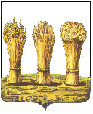 	ПроектПЕНЗЕНСКАЯ ГОРОДСКАЯ ДУМАРЕШЕНИЕ _________   		     					                                         № ____________         Рассмотрев отчет об итогах проверки финансово-хозяйственной деятельности  МУП по очистке города   за 2015 год и 9 месяцев 2016 года с целью установления полноты и своевременности отчислений в бюджет части прибыли от использования имущества, находящегося в хозяйственном ведении предприятия, проверки соблюдения действующего законодательства по владению, пользованию и распоряжению муниципальным имуществом, на основании Положения «О Контрольно-счетной палате города Пензы», утвержденного решением Пензенской городской Думы от 20.12.2013 №1382-57/5, и ст. 22 Устава города Пензы,Пензенская городская Дума решила:1. Отчет Контрольно-счетной палаты города Пензы об итогах проверки финансово-хозяйственной деятельности  МУП по очистке города  за 2015 год и 9 месяцев 2016 года с целью установления полноты и своевременности отчислений в бюджет части прибыли от использования имущества, находящегося в хозяйственном ведении предприятия, проверки соблюдения действующего законодательства по владению, пользованию и распоряжению муниципальным имуществом,  принять к сведению.2. Рекомендовать  администрации города Пензы, Управлению муниципального имущества администрации города Пензы,  МУП по очистке города, устранить нарушения, указанные в отчете Контрольно–счетной палаты города Пензы. 3. Контроль за выполнением настоящего решения возложить на заместителя главы администрации города Пензы Ю.О. Ильина, постоянную комиссию городской Думы по бюджету, финансовой и налоговой политике (С.А. Куличков), Контрольно-счетную палату города Пензы (Е.Д. Кошель).Глава города                                                                                                                   В.П.  СавельевУтверждаюПредседательКонтрольно-счетной палаты города Пензы ________________________от _____________№_______ОТЧЕТоб итогах проверки финансово-хозяйственной деятельности  МУП по очистке города за 2015 год и 9 месяцев 2016г   с целью установления полноты и своевременности отчислений в бюджет части прибыли от использования имущества, находящегося в хозяйственном ведении предприятия, арендных платежей за земельные участки, проверки соблюдения действующего законодательства по владению, пользованию и распоряжению муниципальным имуществом.1. Основание для проведения проверки: Положение о Контрольно-счетной палате города Пензы, утвержденного решением Пензенской городской Думой от 20.12.2013 №1382-57/5, план работы Контрольно-счетной палаты города Пензы на 2017 год,  письмо Прокуратуры Первомайского района г.Пензы от  20.09.2016 №07-07-2016. 2. Цель контрольного мероприятия: установление полноты и своевременности отчислений в бюджет части прибыли от использования имущества, находящегося в хозяйственном ведении предприятия, арендных платежей за земельные участки;  проверка соблюдения действующего законодательства по владению, пользованию и распоряжению муниципальным имуществом.3. Предмет проверки: муниципальное имущество, переданное в хозяйственное ведение  данного предприятия; бухгалтерская отчетность за 2015г, 9 месяцев 2016г, главная книга, кассовая книга, оборотные ведомости, первичные документы; инвентарные описи по основным средствам по состоянию на 01.01.2015; 01.01.2016; 01.10.2016; договоры и соглашения; приказы и распоряжения директора, иные правовые и локальные акты учреждения.4. Объект проверки: МУП по очистке города. 5. Правовая база: - Бюджетный кодекс РФ;- Гражданский Кодекс РФ.Федеральные законы РФ:-от 14.11.2002 №161-ФЗ «О государственных и муниципальных предприятиях» (с изменениями);-от  06.10.2003 №131-ФЗ «Об общих принципах организации местного самоуправления в Российской Федерации» (с изменениями и дополнениями);-от 21.07.2005 №115-ФЗ "О концессионных соглашениях" (с изменениями);-от 26.07.2006 №135-ФЗ "О защите конкуренции" (с изменениями);-от 07.02.2011  №6-ФЗ «Об общих принципах организации и деятельности Контрольно-счетных органов субъектов Российской Федерации и муниципальных образований» (с изменениями);-от 18.07.2011 №223-ФЗ «О закупках товаров, работ, услуг, отдельными видами юридических лиц» (с изменениями);-от 06.12.2011 № 402-ФЗ «О бухгалтерском учете» (с изменениями и дополнениями);-от 08.02.1998 №14-ФЗ «Об обществах с ограниченной ответственностью» (с изменениями).Приказы Минфина РФ:-от 29.07.1998 №34н “Об утверждении положения по ведению бухгалтерского учета и бухгалтерской отчетности в Российской Федерации” (с изменениями);-от 06.05.1999 №32н “Об утверждении положения по бухгалтерскому учету ПБУ 9/99 «Доходы организации» (с изменениями);-от 06.05.1999 №33н “Об утверждении положения по бухгалтерскому учету ПБУ 10/99 «Расходы организации» (с изменениями).-от 06.07.1999 №43н «Об утверждении положения по бухгалтерскому учету "Бухгалтерская отчетность организации" (ПБУ 4/99) (с учетом изменений и дополнений);-от 31.10.2000 №94н “Об утверждении Плана счетов бухгалтерского учета финансово-хозяйственной деятельности организаций и инструкции по его применению” (с изменениями);-от 30.03.2001 №26н “Об утверждении положения по бухгалтерскому учету "Учет основных средств" ПБУ 6/01" (с изменениями);-от 13.10.2003 №91н “Об утверждении Методических указаний по бухгалтерскому учету основных средств" (с изменениями).Приказы Управления по регулированию тарифов и энергосбережению Пензенской области:-от  31.01.2014 №5 «Об установлении одноставочных тарифов на услугу по утилизации твердых бытовых отходов»;-от 01.12.2014 № 107 «Об установлении тарифов на тепловую энергию для потребителей теплоснабжающих организаций на территории Пензенской области на 2015 год»;-от 11.12.2015 № 137 «Об установлении тарифов на тепловую энергию (мощность) для потребителей теплоснабжающих организаций на территории Пензенской области на 2016 год».Решения Пензенской городской Думы:-от 30.06.2005 №130-12/4 «О принятии Устава города Пензы в новой редакции» (с изменениями);-от 25.11.2005 №242-16/4 «Об утверждении Положения о порядке перечисления в бюджет города части прибыли от использования имущества, закрепленного за муниципальными унитарными  предприятиями на праве хозяйственного ведения»;-от 27.06.2008 N 1026-47/4 «Об утверждении Положения о порядке проведения оценки бюджетной, социальной и экономической эффективности деятельности муниципальных унитарных предприятий и организаций, доли в уставном капитале которых принадлежат городу Пензе, и системе критериев для сохранения муниципальных унитарных предприятий и организаций, доли в уставном капитале которых принадлежат города Пензе»;-от 26.06.2009 №78-7/5 «Об утверждении Положения «О порядке управления и распоряжения имуществом, находящимся в муниципальной собственности города Пензы» (с изменениями и дополнениями);  -от 26.06.2009 №79-7/5 «Об утверждении положения о закреплении имущества, находящегося в муниципальной собственности города Пензы, на праве хозяйственного ведения и оперативного управления» (с изменениями и дополнениями);-от 26.06.2009 №86-7/5 «Об утверждении положения о порядке предоставления в арендное пользование имущества, находящегося в муниципальной собственности города Пензы»;-от 28.09.2012 №1010-43/5 «Об утверждении порядка установления тарифов на услуги, предоставляемые  муниципальными  предприятиями и учреждениями города Пензы и работы, выполняемые муниципальными предприятиями и учреждениями города Пензы»;-от 21.02.2014 № 1416-59/5  «Об особенностях списания муниципального имущества, закрепленного на праве хозяйственного ведения муниципального унитарного предприятия или оперативного управления муниципального казенного предприятия».Постановление главы администрации города Пензы:-от 16.11.2006  №1337 «Об утверждении положения о порядке назначения на должность и освобождения от нее руководителей муниципальных унитарных предприятий г. Пензы, положения о проведении аттестации руководителей муниципальных унитарных предприятий г.Пензы и положения о приеме на работу главных бухгалтеров муниципальных унитарных предприятий г. Пензы  (с изменениями);-от 27.06.2008 №1023 «Об утверждении порядков предоставления отчетности о деятельности и долговых обязательствах муниципальных унитарных предприятий и организаций, доли в уставном капитале которых принадлежат городу Пензе»;-от 29.08.2008 №1458 «Об утверждении Положения об условиях оплаты труда руководителей муниципальных унитарных предприятий города Пензы» (с изменениями).Постановление администрации города Пензы:-от 13.11.2013 №1331 «Об утверждении порядка определения состава имущества, закрепляемого за муниципальным унитарным предприятием на праве хозяйственного ведения или муниципальным казенным предприятием на праве оперативного управления и утверждения уставов муниципальных унитарных предприятий или муниципальных казенных предприятий и внесения в них изменений»;-от 24.12.2013 № 1562 "Об установлении предельных максимальных тарифов на услуги, оказываемые МУП по очистке города;-от 16.09.2015 №1500 «Об установлении предельных максимальных тарифов на услуги, предоставляемые МУП по очистке города».      6.1. Общие сведения об объекте проверки.      В целях осуществления Программы благоустройства города, оздоровления условий жизни населения, защиты окружающей природной среды от загрязнений в соответствии с решением 9 сессии 21 созыва Пензенского Совета народных депутатов от 25.02.1992г, на основании постановления  Пензенской городской администрации №464 от 21.05.1992 на базе специализированной автобазы по очистке города создано муниципальное специализированное предприятие по очистке города, которое было переименовано в муниципальное унитарное предприятие по очистке города (МУП по очистке города) 22.06.2003. Данное предприятие реорганизовано путем присоединения и является правоприемником МУП «Коммунальные сети»  на основании постановления администрации города Пензы от №199 от 27.02.2014.      Уставный фонд сформирован  в размере 100,0 тыс.руб.       Учредителем предприятия является муниципальное образование - город Пензы в лице Управления муниципального имущества администрации города Пензы, которое осуществляет также полномочия собственника имущества предприятия.        Основными видами деятельности предприятия, согласно его Уставу (в новой редакции), утвержденному  начальником Управления муниципального имущества администрации города Пензы 27.02.2014,  и фактически, являются оказание услуг по: удалению и обработке сточных вод, твердых отходов; уборке территорий; производству передачи и распределения тепловой энергии; деятельности грузового автотранспорта; сдаче в наем недвижимого имущества; техническому обслуживанию и ремонту автотранспортных средств; обработке металлических изделий с использованием основных технологических процессов машиностроения и др.       МУП по очистке города является юридическим  лицом, имеет самостоятельный баланс, имущество на праве хозяйственного ведения, расчетный счет в банке, круглую гербовую печать и штампы, бланки со своим наименованием и другие реквизиты.        Юридический и фактический адрес: 440003, г.Пенза, ул.Индустриальная, 38.        Предприятие внесено  в ЕГРЮЛ  16.06.1992, ОГРН 1025801438563,  ИНН 5837003711.       Распорядителями кредитов в проверяемом периоде являлись:       с правом  первой подписи:                                                  -директор   Старостин Сергей Владимирович -  с 30.12.2014 (постановление  администрации города   Пензы от 29.12.2014 №1548) по настоящее время;       с правом  второй подписи:       - главный бухгалтер  Коннова Светлана Николаевна – с 10.01.2014 (на основании приказа директора предприятия  от 09.01.2014 №1к)  по настоящее время. МУП по очистке города имеет лицензии: - №ВХ-50-014398 от 27.11.2015 Федеральной службы по экологическому, технологическому и атомному надзору на  осуществление  деятельности  по эксплуатации взрывоопасных и химически опасных производственных объектов I, II и  III классов опасности (ранее лицензия №ВП-50-001241 (С) от 03.09.2010); - №058-00154 от 29.06.2016,  №058-00077 от 12.08.2015 Управления Росприроднадзора по Пензенской области на  осуществление  деятельности  по сбору, транспортированию, обработке, утилизации, обезвреживанию, размещению отходов III-IV классов опасности; -№ЛО-58-01-001308 от 16.12.2013 Минздрава Пензенской области на осуществление медицинской деятельности (проведение медицинских осмотров (предрейсовых, послерейсовых). Бухгалтерский учет в МУП по очистке города вёдется на основании Федерального закона от  06.12.2011 № 402-ФЗ «О бухгалтерском учете», с применением  Плана  счетов бухгалтерского учета финансово-хозяйственной деятельности организаций, утвержденного приказом Минфина РФ от 31.10.2000 №94н. Учетная политика предприятия утверждена приказом  директора  №1Б от 12.01.2015.        6.2. Проверка правомерности и эффективности использование муниципального имущества      Муниципальное имущество закреплено за МУП по очистке города  на праве хозяйственного ведения  на основании договора №64 от 26.04.1999, заключенного с КУМИ г.Пензы (ныне Управление муниципального имущества администрации города Пензы).             С момента создания (с 1992г) предприятие  оказывало услуги по вывозу твердых бытовых отходов и другого мусора, вывозу и утилизации ЖБО, захоронению ТБО на полигоне и др.      Согласно дополнительному соглашению №5 от 21.07.2005 к указанному  договору №64 от 26.04.1999, для выполнения уставных целей,  за предприятием на праве хозяйственного ведения закреплено муниципальное имущество балансовой стоимостью 23417,1тыс.руб. (остаточной 10288,5тыс.руб.), из них 13 объектов недвижимого имущества: гараж, склад, мастерская, генераторная, котельная, производственный корпус с бытовыми помещениями, прачечная, навес для машин по ул.Индустриальная,38; сливная станция по ул.Баумана 1Г; гараж, мойка, контора, контрольная будка на территории городской свалки по ул.Осенняя, 1.        25.07.2005  и 10.11.2005 МУП по очистке города зарегистрировало право хозяйственного ведения на объекты по ул. Индустриальная,38 и ул.Баумана,1Г.       Новая редакция Устава МУП по очистке города  утверждена председателем КУМИ г.Пензы (ныне Управление муниципального имущества администрации города Пензы) 18 ноября 2005г, в соответствии с которой из основных видов деятельности исключена услуга по сбору и вывозу ТБО, которая занимала наибольший удельный вес в общем объеме оказываемых услуг.В составе активов МУП по очистке  города  по сч.58 «Финансовые вложения» числится сумма вкладов  предприятия 15341,8тыс.руб. в уставный капитал  хозяйственных обществ,  в том числе: -15336,9тыс.руб. - в ООО «УБО города» (30% от уставного капитала ООО «УБО города» 51122,9 тыс.руб.). Другим участником ООО «УБО города»  является ООО «Спецмеханизация», взнос которого  составляет 35786,0 тыс.руб. или 70% уставного  капитала (51122,9т.р.);          -4,9тыс.руб. – в ООО «Горводоканал» (49% от уставного капитала данного общества 10,0тыс.руб.). Участниками ООО «Горводоканал» также являются: ООО «Инвестресурс» - 49% и ООО «Водоканал» - 2%.  Участие МУП по очистке города  в ООО «УБО  города»       Приказом №1118 от 18.11.2005 КУМИ г.Пензы дано согласие на участие МУП по очистке города  в ООО «Управление благоустройства и очистки города» (ООО «УБО города») с долей уставного капитала не менее 30% и одновременно дает согласие на внесение в уставный капитал ООО «УБО города» 9 объектов недвижимого имущества общей балансовой стоимостью 4446,4тыс.руб., рыночной  15336,9тыс.руб. (по ул.Индустриальная,38: административное здание и гараж площадью 7075,7кв.м.;  склад площадью 593,8кв.м.;  гараж площадью 2695,4кв.м.; гараж площадью 970,7кв.м.; прачечная площадью 93,2кв.м.; по ул.Осенняя, 1: контора, гараж, мойка, контрольная будка). На основании вышеуказанного приказа данное имущество было исключено из реестра муниципальной собственности города Пензы.      ООО «УБО города» создано на основании решения общего собрания учредителей общества: МУП по очистке города и ООО «Спецмеханизация» (протокол №1 от 06.12.2005), внесено в ЕГРЮЛ 13.12.2005, ИНН  5837026050, ОГРН 1055803543806.      С учетом переоценки имущества МУП по очистке города (протокол общего собрания учредителей №11 от 07.04.2008) уставный капитал ООО «УБО города» составляет 51122,9тыс.руб., доля учредителей составляет: 30% МУП по очистке города (15336,9тыс.руб. внесено недвижимым имуществом); 70% ООО «Спецмеханизация» (35786,0тыс.руб. внесено денежными средствами и контейнерами для мусора).      В связи с созданием ООО «УБО города», к данному обществу, в соответствии с уставом, перешли обязанности по вывозу ТБО и расчетам с населением и юридическими лицами за данные услуги.       У МУП по очистке города  остались виды деятельности: сбор, вывоз, утилизация ЖБО; организация захоронения ТБО и промышленных отходов на полигоне; услуги по теплоснабжению (котельная) и другие виды деятельности.      Согласно п.3 ст.18 Федерального закона от 14.11.2002 №161-ФЗ «О государственных и муниципальных унитарных предприятиях» движимым и недвижимым имуществом государственное или муниципальное предприятие распоряжается только в пределах, не лишающих его возможности осуществлять деятельность, цели, предмет, виды которой определены уставом такого предприятия. Сделки, совершенные государственным или муниципальным предприятием с нарушением этого требования, являются ничтожными.      В п.10 постановления Пленума Верховного Суда РФ №10, Пленума ВАС РФ №22 от 29.04.2010 «О некоторых вопросах, возникающих в судебной практике при разрешении споров, связанных с защитой прав собственности и других вещных прав»  указано, что в соответствии с п.3 ст.18 Федерального закона от 14.11.2002 №161-ФЗ совершенные унитарным предприятием сделки, в результате которых предприятие лишено возможности осуществлять уставную деятельность, являются ничтожными независимо от их совершения с согласия собственника.      МУП по очистке города, передав  в уставный капитал ООО «УБО города» основную часть недвижимого имущества, лишилось возможности осуществлять в полном объеме свою деятельность, предусмотренную Уставом, и вынуждено арендовать у ООО «УБО города» за плату часть недвижимого имущества, переданного в уставный капитал общества.          Расходы предприятия за аренду помещений составили: в 2015г – 1988,3тыс.руб.; за 9 месяцев 2016г – 1350,0тыс.руб.  на основании  договоров с ООО «УБО города»: №31/14 от 15.07.2014 - в нежилых зданиях по ул.Индустриальная,38,  площадью от 1175,94кв.м. до 1092,2кв.м.(площадь арендуемых помещений изменялась согласно дополнительным соглашениям); №21/14 от 01.07.2014 - гараж-склад  по ул.Осенняя,1Б, контора по ул.Осенняя,1А; сторожевая будка по ул.Осенняя,1 общей площадью 327,39кв.м.; №1/15 от 01.11.2015 - помещения площадью 84кв.м. в нежилом здании по ул.Осенняя,1Б.         Передача вышеуказанных зданий в  уставный фонд ООО УБО города» с последующей передачей  в аренду МУП по очистке города части данных помещений  повлекло увеличение затрат, сверх сумм начисленной амортизации, в составе себестоимости МУП по очистке города,  в размере: в 2015г – 1930,9тыс.руб. (1988,3т.р.–57,4т.р./амортизация исходя из балансовой стоимости зданий на момент передачи в ООО «УБО города»/); за 9 месяцев 2016г 1307,0тыс.руб. (1350,0т.р.-43,0т.р./амортизация/).       Встречной проверкой в ООО «УБО города» (акт от 15.02.2017) установлено, что  согласно Уставу ООО «УБО города» (в новой редакции №2), утвержденному протоколом №2  общего собрания учредителей общества от 27.04.2015, и фактически основным видом деятельности данного общества является  сдача в наем собственного недвижимого имущества; финансовый лизинг; научные исследования и разработка в области естественных и технических наук; аудиторская деятельность и др.  Вывоз ТБО и расчеты с населением и юридическими лицами за данные услуги, как вид деятельности,  новой редакцией Устава ООО «УБО города» не предусмотрен.        В сведениях ЕГРЮЛ, внесенных  12.12.2011 за № 2115837047412, основным видом деятельности ООО «УБО города» значится аренда и управление собственным или арендованным недвижимым имуществом (п. 68.2 ОКВЭД).       Таким образом, цель и вид деятельности, в соответствии с которыми было создано ООО «УБО города» и для  осуществления которых из хозяйственного ведения МУП по очистке города в уставный фонд данного общества было передано недвижимое имущество балансовой стоимостью 4446,4тыс.руб. (рыночной  15336,9тыс.руб.), с 2012 года ООО «УБО города» не осуществляются, а переданные помещения сдаются в аренду сторонним лицам, из них МУП по очистке города является арендатором 13,3% площади всех помещений, из них: 1175,94кв.м. или 10,3% от общей площади помещений на ул.Индустральная,38 (11428,8кв.м.); 411,39кв.м. или 75% от общей площади помещений на ул.Осенняя, 1, 1А, 1Б (551,6кв.м.).       За период с 2007г по 2015г распределено в пользу  МУП по очистке  города  прибыли ООО «УБО города» на сумму 4559,1тыс.руб., из них: за 2007г  180,0тыс.руб.; за 2008г  651,3тыс.руб.; за 2009г 1259,9тыс.руб.; за 2010г 1353,4тыс.руб.; за 2011г 760,8тыс.руб.; за 2012г 300,6тыс.руб.; за 2014 год 53,1тыс.руб. За 2012-2013гг ООО «УБО города» получены убытки. За 2015 год чистая прибыль составила 243,0тыс.руб., однако, общим собранием  участников ООО «УБО города» (протокол от 27.04.2016)  принято решение не распределять данную прибыль между участниками.       Расходы МУП по очистке  города  за  аренду  у ООО «УБО города»  помещений, переданных предприятием в уставной капитал данного общества за 2006-2016гг составили 6423,7тыс.руб. (за 2006-2009гг 89,5тыс.руб.; за 2010-2011гг 443,3тыс.руб.; за 2012г 410,6тыс.руб.; за 2013г 330,5тыс.руб.; за 2014г 1355,3тыс.руб.; за 2015г  1988,3тыс.руб.; за 2016г 1806,2тыс.руб.)       Таким образом, доход МУП по очистке  города от участия  в ООО «УБО города»  за 10 лет составил 4559,1тыс.руб. или 29,7% от суммы вклада 15336,9тыс.руб., в то время как расходы на аренду помещений, переданных в уставный капитал ООО «УБО города», за 2006-2016гг составили 6423,7тыс.руб.         Приведенные данные свидетельствуют о неэффективном и экономически необоснованном  вложении средств в виде недвижимого имущества балансовой стоимостью 4446,4тыс.руб., рыночной  15336,9тыс.руб. в уставный капитал ООО «УБО города».По данным годовой бухгалтерской отчетности ООО «УБО города»  чистые активы данного общества составили: на 01.01.2015 – 47165,0тыс.руб.; на 01.01.2016 – 40896,0тыс.руб., действительная стоимость доли МУП по очистке  города  в уставном капитале данного общества составляет по состоянию на: 01.01.2015 – 14149,5тыс.руб. (92,3% от суммы вклада 15336,9тыс.руб.); 01.01.2016 – 12268,8тыс.руб. (80% от суммы вклада 15336,9тыс.руб.), которую  МУП по очистке  города  может получить при выходе из  состава участников ООО «УБО города»  согласно  Федеральному закону от 08.02.1998 №14-ФЗ «Об обществах с ограниченной ответственностью» и Уставу ООО «УБО города».Участие МУП по очистке города  в ООО «Горводоканал»        Вклад МУП по очистке  города  в уставный капитал  ООО «Горводоканал» в сумме  4,9тыс.руб. числится  в активах предприятия  после реорганизации путем присоединения МУП «Коммунальные сети»  на основании постановления администрации города Пензы от №199 от 27.02.2014.       Согласно протоколам общего собрания участников данного общества (МУП по очистке  города,  ООО «Инвестресурс» и ООО «Водоканал»)  от 29.04.2015 и от 27.04.2016 чистая прибыль данного общества составила: за 2014г  28427,0тыс.руб.; за 2015г 29257,0тыс.руб., участниками общества приняты  решения не производить распределение чистой прибыли ООО «Горводоканал» за 2014-2015гг между его участниками, оставить ее в распоряжении общества и направить ее на развитие общества, в том числе на выполнение инвестиционной программы ООО «Горводоканал» по повышению энергетической, экологической эффективности на 2014-2023гг, утвержденной приказом Управления по регулированию тарифов и энергосбережению Пензенской области от 18.12.2013 № 110. Проверка наличия,  движение  и использования муниципального имущества         Данные о наличии и движении муниципального имущества, закрепленного за  предприятием на праве хозяйственного ведения, согласно дополнительным соглашениям  к договору №64 от 26.04.1999, инвентарной описи имущества по состоянию на 01.01.2015, 01.01.2016, 01.10.2016, оборотно-сальдовой  ведомости по счету 01 «Основные средства»  за  2015 год и 9 полугодие 2016г приведены в таблице.Тыс.руб.       Изменение   балансовой стоимости имущества на сумму 4558,0 тыс.руб. произошло  за счет следующих факторов:       -1708,2тыс.руб. - списания балансовой стоимости имущества 1708,2тыс.руб. (1204,1т.р.-котельная по ул.Бийской,3В площадью 650,9кв.м.; 45,9т.р.-солевой склад; 253,9т.р.-измерительный комплекс СГ-ЭКВЗ-Т2-0,5-650/1,6; 204,3т.р.- оборудование; 1руб.-теплотрасса от котельной до жилых домов №1-17 по ул.Бийской) в соответствии с концессионным соглашением №1 от 10.09.2015, на основании акта от 14.09.2015 приема-передачи имущества  в ООО «Комфорт сервис»;      - 2144,1 тыс.руб. – реализации транспортных средств, из них:           2125,0тыс.руб.-машина вакуумная КО505Б (2012г.в., остаточная стоимость 1663,0т.р.) на основании приказа Управления муниципального имущества администрации города Пензы №50 от 13.02.2015 «О даче согласия на совершение крупной сделки МУП по очистке  города», по договору купли-продажи от 09.02.2015 с гр.Бодровым С.В. за 1820,0тыс.руб. /с учетом НДС/ (согласно заключению ООО «Импульс-М» №220-р от 12.12.2014 текущая рыночная стоимость данного объекта составляет 1818,0т.р. с учетом НДС). Оплата в сумме 1820,0тыс.руб. произведена наличными денежными средствами согласно отчетному чеку   по журналу ККМ   от 09.02.2015, оприходована по кассе предприятия (приходный кассовый ордер №45 от 09.02.2015) и сдана в банк (расходный кассовый ордер №45 от 09.02.2015);       19,1тыс.руб. – трактор колесный  К-701  (1988г.в., остаточная стоимость 0руб.) по договору купли-продажи №1/15 от 14.09.2015 с Хальметовым Р.У. за 150,0тыс.руб. с НДС (согласно отчету МУП «ОГСАГиТИ» №50/15 от 19.09.2015 об оценке). Оплата произведена наличными денежными средствами согласно отчетному чеку по журналу ККМ от 15.09.2015, оприходована по кассе предприятия (приходный кассовый ордер №386 от 15.09..2015).      -705,9тыс.руб.  – списания основных средств  по заключению комиссии, созданной приказом директора №69 от 06.03.2014, из них:         196,0т.р. списаны полностью самортизированные основные средства (автомобиль ГАЗ-43 1986г.в., полуприцеп 1980г.в., трактор МТЗ-82 1996г.в., трактор Т-170 1990г.в., экскаватор колесный 1988г.в., 8 ед. станки и оборудование 1956-2001г.в.) по актам на списание от 20.08.2015, 04.09.2015,  на основании акта экспертного исследования №323/16 от 10.07.2015, проведенного ООО «Лаборатория судебной экспертизы», согласно которому величина износа данных средств составляет 97%, т.о. относится к категории «непригодное к применению или лом». От списания данных средств оприходовано 34700кг металлома, который был сдан в ООО ТД «Пензавтормет» по цене 8,2тыс.руб./т на сумму 284,5тыс.руб. на основании договора №10/11/14 от 19.10.2015 по товарной накладной  №9255 от 22.10.2015. Цена металлолома 8,2тыс.руб./т определена в результате оценки коммерческого предложения 3-х организаций (ООО ТД «Пензавтормет» -8,2т.р./т; ООО «Втормет НЛМК Юг»-7,8т.р./т-8,1т.р./т; ООО «ЛМЗ «МашСталь» -7,0т.р./т). Денежные средства поступили на счет предприятия: в 2015г – 250,0тыс.руб.; 34,5тыс.руб. в 2016г, что подтверждается  платежными поручениями и актом сверки взаимных расчетов;       197,9тыс.руб. – списаны в связи с моральным и физическим износом 10 ед. оргтехники (3 компьютера, 5 принтеров, мини-АТС, процессор) по акту на списание от 18.01.2016,   на основании актов о техническом состоянии от 14.01.2016, проведенного ООО «Региональный компьютерный центр», согласно которым указанные средства находятся в нерабочем состоянии, ремонт которых нецелесообразен.  Данные средства  переданы  для утилизации в ООО «Экосфера» согласно договору №СО/001/Э от 14.01.2016 и приемо-сдаточному акту №001 от 18.01.2016, за услуги данной организации по сбору и накоплению отходов оплачено в 4,6тыс.руб.   платежным  поручением №81 от 01.02.2016.     На забалансовом учете МУП по очистке  города числится объект водоотведения – канализационная сеть от КНС по ул.Бийская, д.2 «В» до очистных сооружений по  ул.Бийская, д.16 «В»,  переданная на основании постановления администрации города Пензы от 15.12.2015 №2158/1, по акту приема-передачи от 13.12.2015, которая используется предприятием, находится на его содержании и обслуживании.      Данным постановлением  МУП по очистке  города определен в качестве организации, осуществляющей содержание и обслуживание данного объекта, Управлению муниципального имущества администрации города Пензы предписано: закрепить за данным предприятием  выявленную канализационную сеть до признания на нее права собственности муниципального образования «город Пенза»; провести необходимые мероприятия по признанию права собственности муниципального образования «город Пенза» на указанный объект водоотведения; после регистрации права собственности муниципального образования «город Пенза» на канализационную сеть провести передачу данной сети на обслуживание специализированной организации.      На момент настоящей проверки Управлением муниципального имущества администрации города Пензы направлены запросы 14.02.2017 №№12/559, 12/564, 12/565 в ПОО Средне-Волжского филиала АО «Ростехинвентаризация-Федеральное БТИ», Территориальное Управление Федерального агентства по управлению государственным имуществом по Пензенской области, Департамент  государственного имущества Пензенской области с целью  предоставления  информации о правообладателе объектов инфраструктуры  согласно прилагаемому перечню, в котором отражена указанная  канализационная сеть.Использование транспортных средств        По состоянию на 01.10.2016 на балансе в хозяйственном ведении предприятия числилось 31 ед.  транспортных средств балансовой стоимостью 18904,1тыс.руб. (остаточной 3795,8т.р.). По данным книги учета выдачи путевых листов, а также выборочной проверкой  путевых листов за 4 квартал 2015г, январь-февраль, сентябрь 2016г установлено фактическое  использование 29 транспортных средств.        Не используются в деятельности предприятия  2 автомобиля: мусоровоз КО-449-12 на шасси ЗИЛ-432932 (2009г выпуска) балансовой стоимостью 589,8тыс.руб. и мусоровоз большегрузный БМ-53229-1 на шасси  КАМАЗ 65115-62 (2009г.выпуска) балансовой стоимостью 1351,9тыс.руб.         Ранее, согласно ПТС 77 МР 580886, ПТС 57 МТ 240761, выданным 16.11.2009 и 17.11.2009, соответственно, данные средства переданы из Управления  ЖКХ г.Пензы в МУП по очистке города 18.12.2009г.        На основании приказа Первого заместителя главы администрации города Пензы по земельным и градостроительным вопросам от 15.02.2010 №106п по акту приема-передачи от 15.02.2010 из хозяйственного ведения МУП по очистке  города  переданы в муниципальную казну мусоровоз КО-449-12 на шасси ЗИЛ-432932 (2009г выпуска) балансовой стоимостью 1539,9тыс.руб. и мусоровоз большегрузный БМ-53229-1 на шасси  КАМАЗ 65115-62 (2009г.выпуска) балансовой стоимостью 2923,5тыс.руб.       В хозяйственное ведение МУП по очистке  города  данные автотранспортные средства возвращены в 2014г на основании приказа Первого заместителя главы администрации города Пензы по земельным и градостроительным вопросам от 27.05.2014 №302п, однако по другой балансовой стоимости:  мусоровоз КО-449-12 на шасси ЗИЛ-432932 (2009г.в., регистрационный знак Н047АУ58) балансовой и остаточной стоимостью 589,8тыс.руб.; мусоровоз большегрузный БМ-53229-1 на шасси на шасси КАМАЗ 65115-62 (2009г.в., регистрационный знак Н046АУ58) балансовой и остаточной стоимостью 1351,9тыс.руб.       Согласно п.п.2.2-2.3. Порядка определения состава имущества, закрепляемого за муниципальным унитарным предприятием на праве хозяйственного ведения или муниципальным казенным предприятием на праве оперативного управления и утверждения уставов муниципальных унитарных предприятий или муниципальных казенных предприятий и внесения в них изменений, утвержденного постановлением администрации города Пензы от 13.11.2013 №1331, состав имущества, закрепляемого за предприятием на праве хозяйственного ведения или оперативного управления, определяется Управлением муниципального имущества администрации города Пензы в зависимости от целей, предмета и видов деятельности предприятия, определенных его уставом. Из п.2.4. данного порядка следует, что данное Управление формирует перечень имущества, подлежащего закреплению за предприятием на праве хозяйственного ведения, необходимого для обеспечения осуществления предприятием деятельности, цели, предмет, виды которой определены уставом такого предприятия;Фактически, переданный в МУП по очистке  города автотранспорт  предназначен для вывоза мусора, тогда как данный вид деятельности был исключен из Устава  предприятия при утверждении  новой редакции Устава председателем КУМИ г.Пензы 18 ноября 2005г.        Кроме того, данный автотранспорт оказался не пригодным к эксплуатации. Так, согласно дефектным  актам от 27.05.2014, составленным сотрудниками МУП по очистке  города комиссионно по результатам осмотра на момент передачи и оценки состояния принятого автотранспорта,  износ  мусоровоза КО-449-12 составляет более 80%;  установлен также существенный износ большегрузного мусоровоза БМ-53229-1 (в частности специального гидравлического оборудования, ходовой части, трансмиссии, рулевого управления, тормозной системы, электрооборудования и кузова),  поэтому ремонт данных средств экономически нецелесообразен.       Согласно Классификации основных средств, включаемых в амортизационные группы, установленной  постановлением  Правительства РФ от 01.01.2002, срок полезного использования данных транспортных средств от 7 до 10 лет, тогда как на момент передачи в МУП по очистке  города (27.05.2014г)  фактический срок службы  автомобилей составлял менее 5 лет (с 18 декабря 2009г /первоначально переданы в МУП по очистке города/  по май 2014г), т.е. срок полезного использования и амортизации данных средств не истек.         Встречной проверкой в  Управлении муниципального имущества администрации города Пензы (акт от 27.02.2017) установлено,  что указанные автомобили переданы в аренду ООО «УБО города» на основании договоров аренды №27 от 05.03.2010 (сроком на  30 дней), №29 от 26.04.2010 (на срок 5 лет по результатам рассмотрения заявок на участие в аукционе согласно протоколу №1 от 23.04.2010). Рыночная стоимость автомобилей: 1539,8тыс.руб. мусоровоза КО-449-12; 2923,5тыс.руб. – мусоровоза  большегрузного БМ-53229-1, принятая  при расчете арендной платы,  соответствует балансовой стоимости данных средств, по которой они были переданы в муниципальную казну по акту приема-передачи от 15.02.2010.        Арендная плата была рассчитана в размере амортизационных отчислений (14,3%) к рыночной стоимости автомобиля, увеличенных  на 25% и составила: за мусоровоз   КО-449-12 – 220,2тыс.руб./год; за  мусоровоз  большегрузный БМ-53229-1 – 418,1тыс.руб./год. Данная арендная плата применялась  до 01.01.2014.       С января  по май 2014г арендная плата за  мусоровоз большегрузный БМ-53229-1 рассчитана в размере 678,5тыс.руб./год б/н  (56,6тыс.руб./месяц) исходя из  рыночной стоимости объекта 1351,9тыс.руб (согласно отчету №01.11.2013 от 19.11.2013).  Согласно сведениям, представленным Управлением муниципального имущества администрации города Пензы сопроводительным письмом б/н от 03.03.2017, арендная плата оплачена в полном объеме, задолженность перед бюджетом г.Пензы по состоянию на 01.01.2015 отсутствовала.       На основании дополнительного соглашения №3 от 01.01.2014 к договору  от 26.04.2010 №29 из состава арендуемого имущества исключен мусоровоз КО-449-12, который по акту приема-передачи  без номера и даты был передан в муниципальную казну по стоимости 589,8тыс.руб. Основания для изменения стоимости данного  объекта с 1539,8тыс.руб. до 589,8тыс.руб. в Управлении муниципального имущества администрации города Пензы отсутствуют (проверяющему не представлены).       На основании  соглашения  от 01.02.2014 договор №29 от 26.04.2010 был  расторнут, согласно акту приема-передачи от 01.05.2014 в муниципальную казну принят мусоровоз  большегрузного БМ-53229-1 без указания стоимости.       При передаче указанных средств из муниципальной казны в хозяйственное ведение на баланс МУП по очистке города по акту приема-передачи от 27.05.2014 оказалось, что данные средства находятся в технически неисправном состоянии  и ремонт этих средств экономически нецелесообразен (дефектные  акты от 27.05.2014). Данный вывод был сделан на основании осмотра данных средств, проведенного в   соответствии  с п.77 Методических указаний по бухгалтерскому учету основных средств, утвержденных приказом Минфина РФ от 13.10.2003 №91н.        Вышеуказанным договором аренды №29 от 26.04.2010 предусмотрены: обязанность арендатора в течении всего срока действия договора аренды поддерживать арендуемое имущество в надлежащем техническом состоянии, осуществлять его текущий и капитальный ремонт (п.2.2.3);  возврат арендодателю арендуемое имущество в недельный срок со дня истечения срока действия (расторжения) договора  по акту приема-передачи в надлежащем, исправном техническом состоянии (п.2.2.4); устранение причиненного ущерба за счет собственных средств арендатора при порче арендованного имущества, возникшей по вине арендатора (п.5.2).        Следовательно, Управление муниципального имущества администрации города Пензы в январе и мае 2014г приняло от ООО «УБО города»  непригодные к эксплуатации  транспортные средства, не воспользовавшись правом требования устранения причиненного ущерба за счет собственных средств арендатора при порче арендованного имущества, возникшей по вине арендатора.       В бухгалтерском учете муниципальной казны и в реестре муниципальной собственности числится балансовая и остаточная стоимость:     мусоровоза  КО-449-12 - 589,8тыс.руб.; мусоровоза  большегрузного БМ-53229-1 - 1351,9тыс.руб., тогда как согласно первичным документам (приказ Первого заместителя главы администрации города Пензы по земельным и градостроительным вопросам от 15.02.2010 №106п и  акт приема-передачи от 15.02.2010) первичная (балансовая) стоимость данных средств составляет 1539,9тыс.руб. 2923,5тыс.руб., соответственно.           Согласно п.27 Инструкции по применению единого плана счетов бухгалтерского учета для государственных органов власти (государственных органов), органов местного самоуправления, органов управления государственными внебюджетными фондами, государственных академий наук, государственных (муниципальных) учреждений, утвержденной приказом Минфина РФ от 01.12.2010 № 157н, изменение первоначальной (балансовой) стоимости объектов нефинансовых активов производится в случаях достройки, дооборудования, реконструкции, в том числе с элементами реставрации, технического перевооружения, модернизации, частично ликвидации (разукомплектации), а также переоценки объектов нефинансовых активов.         Документы, являющиеся основанием для вышеуказанного уменьшения  балансовой стоимости  проверяющему не представлены.  Следовательно, отражение по бухгалтерскому учету муниципальной казны и в реестре муниципальной собственности  мусоровоза  КО-449-12 балансовой  и остаточной  стоимостью 589,8тыс.руб. вместо 1539,9тыс.руб.; мусоровоза  большегрузного БМ-53229-1 балансовой  и остаточной  стоимостью 1351,9тыс.руб. вместо 2923,5 тыс.руб. неправомерно.Использование земельных участков      В пользовании МУП по очистке  города находятся земельные участки:      - на праве аренды 3 земельных участка:        кадастровый номер 58:29:2001003:5486, площадью 750989кв.м., по адресу г.Пенза, ул.Осенняя,5 (полигон ТБО) на основании  договора аренды от 16.07.2015 №288/09, который  был расторгнут по соглашению от 31.12.2015, заключен договор №172/15 от 31.12.2015;      кадастровый номер 58:29:2001003:5487, площадью 71529кв.м., по адресу г.Пенза, ул.Осенняя,6 (полигон ТБО) на основании  договора аренды от 16.07.2015 №287/09;      кадастровый номер 58:29:2001003:2576,  площадью 927кв.м., по адресу: г.Пенза, ул.Осенняя,5 (под помещением питомника- пункта передержки безнадзорных животных) на основании  договора аренды от 13.03.2014 №69/14.        Начислено и уплачено арендной платы в 2015г  2061,9тыс.руб.; за 9 месяцев 2016г 29,2тыс.руб.       - в постоянном (бессрочном)  пользовании – участок с кадастровым номером 58:29:03005002:80 площадью 1044кв.м. г.Пенза, ул.Индустриальная, 38. Ранее, на основании постановления главы администрации города Пензы от 16.04.1999 №652/1 в постоянное (бессрочное)  пользование передан земельный участок площадью 29367кв.м. Согласно постановлению администрации города Пензы от 31.07.2009 №1246 прекращено право постоянного (бессрочного)  пользования МУП по очистке  города на земельный участок площадью 28323кв.м. На оставшуюся площадь 1044кв.м. зарегистрировано право постоянного (бессрочного) пользования (свидетельство от 06.02.2009 за №58-58-37/003/2009/-151). Земельный налог уплачен в сумме: 11,0тыс.руб. в 2015г (с учетом переплаты 11,0т.р. по состоянию на 01.01.2015); 16,5тыс.руб.  за 9 месяцев 2016г);       - без правоустанавливающих документов используются земельные участки по адресам: г.Пенза, ул.Баумана, 1Г (размещена сливная станция ЖБО); ул.Бийская,3В (размещено 6 объектов недвижимости, из них 2 ед. котельная и солевой склад  переданы по Концессионному соглашению  №1 от 10.09.2015); по ул.Бийская,16В, Бийская,2В, Бийская,16/3 (под объектами операторской, насосно-канализационным сооружением и насосно-воздуходувной станцией). Согласно данным публичной кадастровой карты Управления Росреестра  данные участки на кадастровом учете не состоят, в ГКН не числятся.  МУП по очистке  города обратилось в администрацию города Пензы с заявлением о передаче  в аренду данных участков исх.№445 от 20.02.2017г. На момент проверки ответ из администрации города Пензы по данному вопросу не поступал.Правомерность исчисления арендной платы за земельный участок по  адресу: г.Пенза, ул.Осенняя, 1, находящийся в аренде у ООО «УБО города»        Встречной проверкой в Управлении муниципального имущества администрации города Пензы (акт от 27.02.2017) по вопросу передачи в аренду земельного участка площадью 214316 кв.м. (кадастровый номер 58:29:2001003:5276) по адресу: г.Пенза, ул.Осенняя, 1, правомерности определения  арендной платы установлено следующее.       На основании постановлений главы администрации города Пензы №161/3 от 16.02.2007, №1403 от 28.11.2006 между КУМИ г.Пензы (ныне Управление муниципального имущества администрации города Пензы) и ООО «Управление благоустройства и очистки города Пензы»  заключен договор №7829 от 28.03.2007 аренды земельного участка площадью 214316 кв.м. (кадастровый номер 58:29:2001003:5276) по адресу: г.Пенза, ул.Осенняя, 1 сроком по 28.10.2007г. В соответствии с п.2.ст.621 ГК РФ, п.6.1. договора указанный  договор  считается возобновленным на тех же условиях на неопределенный срок. Дополнительным  соглашением  от 21.07.2009  к данному  договору установлен  срок его действия до 29 мая 2058г.       Согласно кадастровому паспорту  от 23.06.2009 №5829/202/09-3187 разрешенное использование данного участка: «для размещения зоны специального назначения, предназначенной для захоронения и утилизации твердых бытовых отходов,  и нежилых зданий (конторы, гаража-склада, сторожевой будки)»; фактическое использование: «размещение нежилых зданий (конторы, гаража-склада, сторожевой будки)». В публичной кадастровой карте указано  разрешенное использование данного участка: для размещения коммунальных, складских объектов; по документу: для размещения зоны специального назначения, предназначенной для захоронения и утилизации твердых бытовых отходов и нежилых зданий (конторы, гаража-склада, сторожевой будки).        Фактически данный участок не используется для размещения зоны специального назначения, предназначенной для захоронения и утилизации  ТБО, а расположенные на участке нежилые здания (контора, гараж-склад, сторожевая  будка)  ООО «УБО города»  сданы в аренду сторонним лицам, одним из арендаторов является МУП по очистке города,  которое занимается размещением и утилизацией ТБО на полигоне, расположенном на других земельных участках (по ул.Осенняя,5, 6).        Арендная плата за указанный земельный участок определена с 01.01.2015  в размере  523,4тыс.руб./год (43,6тыс.руб./месяц) на основании «Порядка определения размера, условий и сроков внесения арендной платы за пользование земельными участками, находящимися в собственности Пензенской области, а также за пользование земельными участками на территории Пензенской области, государственная собственность на которые не разграничена», утвержденным постановлением Правительства Пензенской области от 04.12.2009 №940-пП, постановления администрации города Пензы от 08.12.2010 №1375  "Об утверждении значений  коэффициентов  для определения размера арендной платы за пользование земельными участками на территории  города Пензы, государственная  собственность на которые не разграничена",  исходя из кадастровой стоимости участка (290798,95т.р.), ставки земельного налога (1,5%) и  коэффициента дифференциации в зависимости от вида деятельности арендатора земельного участка из категории земель населенных пунктов в размере 0,12  как  для организаций, занимающихся обслуживанием кладбищ, полигонов промышленных и бытовых отходов.         Как следует из информации Управления муниципального имущества администрации города Пензы б/н от 03.03.2017 при расчете арендной платы  Управление исходило   из разрешенного вида использования земельного участка «для размещения зоны специального назначения, предназначенной для захоронения и утилизации ТБО в нежилых зданий (конторы, гаража-склада, сторожевой будки)», какой-либо информации об использовании указанного участка не по целевому назначению в Управление не поступало.        На момент заключения договора №7829 от 28.03.2007 аренды земельного участка основным видом деятельности  ООО «УБО города»  являлось оказание услуг по вывозу ТБО. Однако,  согласно сведениям, внесенным в  ЕГРЮЛ 12.12.2011 за № 2115837047412, основной вид деятельности ООО «УБО города» - аренда и управление собственным или арендованным недвижимым имуществом (п. 68.2 ОКВЭД), виды деятельности ООО «УБО города» - обслуживание полигона ТБО и услуги по вывозу ТБО, в ЕГРЮЛ  не значатся, не предусмотрены  Уставом  ООО «УБО города» (в новой редакции), утвержденным решением  общего собрания учредителей общества от 27.04.2015, и фактически не осуществляются.            Таким образом, разрешенное использование земельного участка площадью 214316 кв.м. (кадастровый номер 58:29:2001003:5276) по адресу: г.Пенза, ул.Осенняя, 1 – «для размещения зоны специального назначения, предназначенной для захоронения и утилизации твердых бытовых отходов» не соответствует фактическому виду деятельности арендатора, осуществляемому на  данном  участке ООО «УБО города»  - сдача в аренду недвижимого имущества.           В результате применения при расчете арендной платы для  данного общества   коэффициента дифференциации в зависимости от вида деятельности арендатора земельного участка из категории земель населенных пунктов в размере 0,12, как для организаций, занимающихся обслуживанием кладбищ, полигонов промышленных и бытовых отходов,  потери бюджета города Пензы составили за 2015-2016гг  16401,2тыс.руб., в том числе: за 2015г 8200,6тыс.руб. (8724,0т.р. /арендная плата  с учетом применения коэффициента дифференциации в размере 2 «Прочие объекты»/ - 523,4т.р. /начислено с применением коэффициента дифференциации-0,12); за 2016г 8200,6тыс.руб. (8724,0т.р.-523,4т.р.).        Согласно представленной карточки лицевого счета по договору аренды  №7829 от 28.03.2007 задолженность ООО «УБО города» составляла по состоянию: на  01.01.2016 -44,6тыс.руб.;  на 21.02.2017 - 1,0тыс.руб.Использование  недвижимого имущества МУП по очистке  города      По состоянию на 01.10.2017 в хозяйственном ведении на балансе МУП по очистке  города числится недвижимое имущество общей балансовой стоимостью 20546,8тыс.руб., общей площадью 3185,8кв.м., из них:       -1867,4 кв.м. используется предприятием при осуществлении уставной деятельности;        -650,9 кв.м. переданы по концессионному соглашению №1 от 10.09.2015 ООО «Комфорт-сервис»;       -647,5 кв.м. (20,3% от общей площади 3185,8кв.м.) не используются в деятельности предприятия помещения по ул.Бийская,3А (склады площадью 223,8кв.м.,  гараж  площадью 306,8кв.м, административное здание площадью 116,9кв.м.) балансовой стоимостью 908,8тыс.руб.;       - 20кв.м. – гараж по ул.Бийская,3А (часть нежилого здания площадью 326,8кв.м.) сданы в аренду без согласия собственника муниципального имущества, что является нарушением п.2 ст.18 Федерального закона от 14.11.2002 №161-ФЗ «О государственных и муниципальных предприятиях» на основании договоров аренды:        №208/А от 01.01.2015, №238/А от 15.06.2015 с ООО «Фауна» с января 2015г по февраль 2016г для стоянки автотранспорта. Стоимость аренды составила 2,7т.р. из расчета 0,135т.р./кв.м./мес. согласно  оценке рыночной стоимости ставки арендной платы, проведенной ИП Кислова О.П. в 2014г (отчет №18-14 от 15.07.2014). Предъявлено к оплате:  в 2015г – 32,4т.р.; за январь-февраль 2016г – 5,4т.р. Оплачено: в 2015г – 29,7т.р.; за 9 месяцев 2016г – 8,1т.р. Оплата коммунальных услуг, потребленных данным арендатором, договором не предусматривалась и фактически не производилась;        №238/А от 15.06.2016 с ИП Хоран А.Д. для размещения автосервиса. Стоимость аренды составила 5,0тыс.руб. в месяц, из них: 2,3тыс.руб.- за коммунальные услуги согласно расчету; 2,7т.р. - за аренду из расчета 0,135т.р./кв.м./мес. согласно  оценке рыночной стоимости ставки арендной платы, проведенной ИП Кислова О.П. в 2014г (отчет №18-14 от 15.07.2014). Тогда как, согласно п.26 Федерального стандарта оценки "Общие понятия оценки, подходы и требования к проведению оценки" (ФСО N 1), утвержденным Приказом Минэкономразвития России от 20.07.2007 № 256, «Итоговая величина рыночной или иной стоимости объекта оценки, за исключением кадастровой, указанная в отчете об оценке, может быть признана рекомендуемой для целей совершения сделки с объектами оценки, если с даты составления отчета об оценке до даты совершения сделки с объектом оценки или даты представления публичной оферты прошло не более шести месяцев». Предъявлено к оплате 17,7тыс.руб., оплачено 12,7тыс.руб., дебиторская задолженность на 01.10.2016 составила  5,0тыс.руб. (по ненаступившим срокам оплаты).       Постановлением администрации города Пензы от 29.09.2014 №497  дано согласие на проведение открытого аукциона на передачу в  аренду нежилых помещений по ул.Бийской,3В (Литер А - административное здание площадью 116,9кв.м. и Литер В – склады общей площадью 223,8кв.м.).  Постановлением администрации города Пензы от 16.10.2015 №1714  дано согласие на проведение открытого аукциона на передачу в  аренду нежилого  помещения по ул.Бийской,3В под склад общей площадью 223,8кв.м. (Литер В).         МУП по очистке  города на сайте http://torgi.gov.ru/ 16.10.2015 (с изменениями от 11.03.2016) размещено извещение о проведении открытого аукциона на заключение договора аренды нежилого помещения (склада) общей площадью 223,8тыс.руб. (по 2-м лотам). Ежемесячная общая начальная (минимальная) цена 0,12тыс.руб./кв.м./месяц. Однако, заявок на заключение данного договора не поступило.Контроль за выполнением мероприятий в рамках Концессионного соглашения           Концессионное соглашение  №1 от 10.09.2015 о реконструкции (модернизации), эксплуатации и обслуживания объекта, необходимого для организации теплоснабжения на территории г. Пензы, Первомайского района, ул. Бийской,  заключено между администрацией города Пензы (концедент), МУП по очистке города и ООО «Комфорт сервис» по результатам открытого конкурса, проведенного МУП по очистке города на основании постановления администрации города Пензы от 23.06.2015 №934/5 «О даче согласия МУП по очистке города на передачу нежилого здания по концессионному соглашению» (в редакции постановления от 06.08.2015 №1252/1).        В соответствии данным соглашением по  акту приема-передачи имущества от 14.09.2015  в ООО «Комфорт сервис» передано имущество балансовой стоимостью 1708,2тыс.руб. (1204,1т.р.-котельная по ул.Бийской,3В площадью 650,9кв.м.; 45,9т.р.-солевой склад; 253,9т.р.-измерительный комплекс СГ-ЭКВЗ-Т2-0,5-650/1,6; 204,3т.р.- оборудование; 1руб.-теплотрасса от котельной до жилых домов №1-17 по ул.Бийской).Государственная регистрация прав владения и пользования концессионера на здание котельной и линейное сооружение-теплотрассу   проведена 31.03.2016.        Согласно п.16 ст.3 Федерального закона от 21.07.2005 №115-ФЗ
"О концессионных соглашениях"  объект концессионного соглашения и иное передаваемое концедентом концессионеру по концессионному соглашению имущество отражаются на балансе концессионера, обособляются от его имущества. В отношении таких объекта и имущества концессионером ведется самостоятельный учет, осуществляемый им в связи с исполнением обязательств по концессионному соглашению, и производится начисление амортизации таких объекта и имущества. Такая же норма предусмотрена п.п. 7.8., 7.9. вышеуказанного концессионного соглашения №1 от 10.09.2015.    Фактически  имущество  балансовой стоимостью 1708,2тыс.руб., переданное по концессионному соглашению, используются ООО «Комфорт сервис» (акт встречной проверки от 27.02.1017) для производства передачи и распределения тепловой энергии, однако по бухгалтерскому учету данного общества  не учтено, начисление амортизации не производится.         Расчеты с потребителями тепловой энергии производятся по  тарифу 1487,27руб./Гкал,  установленному  приказом Управления по регулированию тарифов и энергосбережению Пензенской области от 15.11.2016 №73 для потребителей ООО «Комфорт-сервис» на 2-е полугодие 2016г и 1 полугодие 2017г.         Согласно п.6.1. Соглашения   Концедент обязуется заключить с Концессионером договоры аренды земельных участков, которые необходимы для осуществления Концессионером реконструкции (модернизации) и эксплуатации объекта Концессионного соглашения в течение 30 рабочих дней с даты обращения Концессионера к Концеденту за заключением договора аренды земельных участков.        ООО «Комфорт-сервис» обратилось в администрацию города Пензы с заявлением от 26.09.2016  по вопросу подготовки договора аренды земельного участка по ул.Бийская, на который был дан ответ №4-04-7998 от 07.10.2016 о том, что данный участок не состоит на кадастровом учете, поэтому, согласно действующему законодательству, не может являться объектом гражданско-правовых отношений. Из данного письма также следует, что ООО «Комфорт-сервис» необходимо провести землеустроительные работы в отношении земельного участка, оформить кадастровый паспорт земельного участка, после чего обратиться в администрацию г.Пензы с заявлением о заключении договора аренды.        Пунктом 10.2. данного Соглашения установлен срок предоставления Концессионером  ООО «Комфорт сервис» разработанной детальной программы по реконструкции (модернизации) объекта соглашения в адрес Уполномоченного контролирующего предприятия (МУП по очистке города) - 1 (один) год с момента подписания настоящего Соглашения. Согласно п.10.3. срок реконструкции (модернизации), замены морально устаревшего и физически изношенного оборудования новым, более производительным оборудованием, а также осуществления мероприятий по улучшению характеристик и эксплуатационных свойств имущества осуществляется с момента подписания настоящего Соглашения в течении 2 (двух) лет.        Фактически в адрес МУП по очистке города ООО «Комфорт-сервис» направлен  (исх.№81 от 09.09.2016) проект программы энергосбережения и повышения эффективности предприятия с паспортом данной программы и перечнем мероприятий (энергоаудит котельной, установка станции водоподготовки, замена горелок ГВГ-4, замена участков теплотрассы, теплоизоляция магистральных теплопроводов) примерной стоимостью 4344,2 тыс.руб., однако, конкретные сроки выполнения данных  мероприятий не указаны (указан лишь общий срок 01.01.2016-01.01.2019).        На проверку  не представлены результаты проведенного Концессионером энергоаудита, а также  дополнительное соглашение, предусматривающее наличие задания и основных мероприятий, предусмотренных Федеральным законом «О концессионных соглашениях», с описанием основных характеристик таких мероприятий, как предусмотрено   5.10. данного соглашения.        На момент проверки не производились реконструкция (модернизация), замена морально устаревшего и физически изношенного оборудования новым, более производительным оборудованием, а также не осуществлялись мероприятий по улучшению характеристик и эксплуатационных свойств имущества, тогда как, согласно п.10.3 Соглашения, данные мероприятия должны осуществляются с момента подписания настоящего Соглашения в течении 2 (двух) лет.        Согласно п.13.12.  указанного концессионного соглашения №1 от 10.09.2015 Концессионер (ООО «Комфорт сервис») обязан предоставить обеспечение исполнения обязательств по Концессионному соглашению в размере одной ежегодной платы объекта Концессионного соглашения, из расчета п. 11.1. настоящего Соглашения (т.е. 410,0тыс.руб.)  путем перечисления денежных средств в бюджет города Пензы.        По данным реестра входящих платежей Управления муниципального имущества администрации города Пензы перечислено в городской бюджет ООО «Гейзер» за ООО «Комфорт сервис», в качестве обеспечения исполнения обязательств по Концессионному соглашению, 205,0тыс.руб. согласно платежному документу №73291 от 15.09.2015, т.е. половина предусмотренной суммы.       Согласно п.1 ст.41 Федерального закона от 21.07.2005 №115-ФЗ по концессионному соглашению, объектом которого являются объекты теплоснабжения, размер концессионной платы  не может превышать уровень, рассчитанный исходя из принципа возмещения концеденту расходов на уплату им в период срока действия концессионного соглашения установленных законодательством РФ обязательных платежей, связанных с правом владения объектом концессионного соглашения. Однако, п.11.1 концессионного соглашения №1 от 10.09.2015  установлен размер концессионной  платы в  сумме 410,0тыс.руб./год  с учетом НДС (2050,0т.р. за весь период действия соглашения 5лет) без документального  обоснования  расходов  концедента. Фактически,  концессионная плата  в 2016-2017гг   ООО «Комфорт сервис»  не уплачивалась, в результате недопоступило в бюджет города Пензы  489,9тыс.руб. (820,0тыс.руб.-125,1т.р./НДС/- 205,0тыс.руб./задаток, внесенный обществом при проведении конкурса и подлежащий зачету  в соответствии с п. 11.4 соглашения/).       Разделом 12 данного Соглашения на  МУП по очистке города, как  Уполномоченного юридического лица,  возложена обязанность по  осуществлению контроля за исполнением Концессионером условий Соглашения.   МУП по очистке города представлены  на проверку  акты о нарушениях по концессионному соглашению №1, свидетельствующие о проведении МУП по очистке города проверок с сентября 2016 по январь 2017г  в рамках контроля по устранению выявленных нарушений и несоответствий требованиям к реконструкции (модернизации) и эксплуатации объекта Соглашения.  6.3.  Проверка  финансово-хозяйственной деятельности предприятия. Программой деятельности МУП по очистке города на 2015 год,  согласованной с заместителем главы администрации города Пензы и утвержденной  главой администрации города Пензы,      предусмотрены:      - доходы в сумме 76218,0 тыс.руб. из них:  76118,0тыс.руб. выручка от основной деятельности; 100,0тыс.руб.  прочие доходы;      - расходы в сумме 75658,0 тыс.руб., их них: 71063,0тыс.руб. текущие расходы (28663,0т.р.-на оплату труда; 28402,0т.р.  на производство продукции; 5213,0т.р.управленческие расходы; 8685,0т.р. на расчеты с бюджетом; 100,0т.р. прочие);  4595,0тыс.руб.  капитальные расходы;       - прибыль от финансово-хозяйственной деятельности в сумме   5155,0тыс.руб.; чистая прибыль    560,0тыс.руб.   Программой деятельности предприятия на 2016 год, согласованной с заместителем главы администрации города Пензы и утвержденной  главой администрации города Пензы, предусмотрены:       - доходы в сумме 71361,0 тыс.руб. из них:  71251,0тыс.руб. выручка от основной деятельности; 100,0тыс.руб.  прочие доходы; 10,0тыс.руб. остаток средств на расчетном счете на начало года;       - расходы в сумме 70474,0 тыс.руб., их них: 66694,0тыс.руб. текущие расходы (28559,0т.р.на оплату труда; 22442,0т.р. на производство продукции; 6828,0т.р. управленческие расходы; 8765,0т.р. на расчеты с бюджетом; 100,0т.р. прочие);  3780,0тыс.руб.   капитальные расходы;       - прибыль от финансово-хозяйственной деятельности в сумме  4667,0тыс.руб.; чистая прибыль   887,0тыс.руб.        Сведения о доходах,  расходах   и финансовых результатах предприятия  за  2015г,     9 месяцев 2016г, по данным бухгалтерского учета предприятия,   представлены в таблице.Тыс.руб.Приведенные в таблице данные свидетельствуют об убыточной деятельности предприятия в 2015г и  рентабельной работе за 9 месяцев 2016г.Проверка полноты учета и своевременности отражения  в бухгалтерском учете  доходов предприятияДоходы  МУП  по очистке города  составили: в 2015г 71846,0 тыс.руб. (94,3% от плана 76218,0т.р., предусмотренного производственной программой на 2015г); за 9 месяцев 2016г   54284,0 тыс.руб. (76,1% от годового плана - 71361,0т.р., предусмотренного производственной программой на 2016г); в том числе:       Выручка от оказания услуг: в 2015г 66619,0 тыс.руб.; за 9 месяцев 2016г   51426,0 тыс.руб.,   из них:       -в 2015г 45430,0 тыс.руб.; за 9 месяцев 2016г   37352,0 тыс.руб.- по размещению и утилизации ТБО на полигоне. Прием ТБО  на полигон осуществляется, в основном, на основании договоров с заказчиками. Предприятием ежемесячно, на основании данных автоматизированной программы  весового контроля, составляются отчеты по утилизации (захоронению) твердых отходов с указанием наименования организации (индивидуального предпринимателя) и веса ТБО, принятого на полигон за отчетный месяц. Всего принято и размещено на полигоне ТБО: в 2015г 296354,41тонн; за 9 месяцев 2016г 226918,18 тонн. Заказчиками данной услуги являются более 140 юридических и физических лиц, наибольшие объемы (более 78% от вышеуказанных объемов ТБО) приходятся на ООО «Благостройство», ООО «Спецтранс», ООО «УБО»,  ООО «УБО города Пензы», ООО «Чистый город», ООО «Экоград», ООО «Новая волна», ИП «Фитисова Л.А.», ООО «Арслан», ООО «Фауна»,  ИП Мешков Д.В., Тэн Чагай В.Д., МУП «Пензадормост», МП «Автотранс»;       -в 2015г 10235,0 тыс.руб.; за 9 месяцев 2016г   8096,0 тыс.руб. – от сбора, вывоза и размещения жидких бытовых отходов на основании договоров с 119 потребителями услуг и разовых заявок жителей частного сектора города;      - в 2015г  7177,0 тыс.руб.; за 9 месяцев 2016г   3616,0 тыс.руб. – от выработке и отпуску  тепловой энергии, потребителями которой являются МБОУ СОШ № 19, МБОУ Детский сад №120, ООО «УБО города», МБУ ДО «Горизонт», ООО МУП «Первомайского района», 5 юридических лиц и индивидуальных предпринимателей и жители частного сектора;       -в 2015г 1760,0 тыс.руб.; за 9 месяцев 2016г   1440,0 тыс.руб. – по водоотведению и содержанию очистных сооружений на основании договоров с 13 потребителями услуг;       -в 2015г 1038,0 тыс.руб.; за 9 месяцев 2016г   662,0 тыс.руб.- по отлову, транспортировке, содержанию, эвтаназии и дальнейшему использованию  безнадзорных животных на территории г.Пензы, из них:         в 2015г 989,0 тыс.руб.; за 9 месяцев 2016г   604,8 тыс.руб.  на основании заключенных с УЖКХ г.Пензы муниципальных контрактов на оказание вышеуказанных услуг: №1 от 09.02.2015 на 96,2тыс.руб.; №2 от 24.02.2015 на 152,2тыс.руб.; №4 от 10.03.2015 на 94,9тыс.руб.; №5 от 14.04.2015 на 97,6тыс.руб.; №6 от 30.02.2015 на 154,8тыс.руб.; №10 от 06.07.2015 на 81,5тыс.руб.; №12 от 03.08.2015 на 153,7тыс.руб.; №13 от 07.09.2015 на 96,2тыс.руб.; №14 от 21.10.2015 на 140,7тыс.руб. (расторгнут 02.08.2016, фактически оказаны услуги на сумму 131,8тыс.руб.); №16 от 06.11.2015 на 96,2тыс.руб.; №20 от 31.12.2015 на 94,9тыс.руб. (расторгнут 01.04.2016, фактически оказаны услуги на сумму 82,4тыс.руб.);       в 2015г 49,0 тыс.руб.; за 9 месяцев 2016г   57,2 тыс.руб. – по договорам с юридическими лицами и индивидуальными предпринимателями на отлов, транспортировку, содержание, эвтаназию и дальнейшее использование  безнадзорных животных;       -в 2015г 979,0 тыс.руб.;  за 9 месяцев 2016г   260,0 тыс.руб. – от оказания прочих услуг (аренда, транспортные услуги, медицинское освидетельствование, мойка автотранспорта, чистка автосалона, сварочные работы, услуги по электроснабжению и др.).       В ходе проверки выборочно проверены полнота отражения и правомерность применения тарифов  на все услуги МУП  по очистке города за 2015г на общую сумму оказанных услуг 33013,1тыс.руб.  по 26-ти заказчикам (ООО «Благоустройство», ООО «Спецтранс», ООО «УБО», ООО «УБО города Пензы», ООО «Чистый город», ООО «Экоград», ООО «Гелиос»,  ИП ТЭН Чагай В.Д., ООО «Фауна», МУП «Пензадормост», МП «Автотранс», МБОУ ДО «Детской сад №120», ООО ТМ Дабор,  МБОУ СОШ «Школа №19», МБУ ДО «Горизонт», ООО «МУП Первомайского района г.Пензы», ООО «УБО города», ООО УО «Коммунальные сети», ООО «Трасэкопром», ООО ТД «Втормет», ИП Мешков Д.В., ООО ПКФ «Гранит-М», МУП «Зеленое хозяйство», МУП «Жилье-16 по ОЖФ», ООО МИП «Энергоресурс», ООО «МУП Железнодорожного района г.Пензы»); за 9 месяцев 2016 на общую сумму оказанных услуг 21698,8тыс.руб. по 27-ми заказчикам (ООО «Благоустройство», ООО «Спецтранс», ООО «УБО», ООО «УБО города Пензы», ООО «Чистый город», ООО «Экоград», ООО «Новая волна»,  ИП ТЭН Чагай В.Д., ООО «Фауна», МУП «Пензадормост», МП «Автотранс», МБОУ ДО «Детской сад №120», ТАМ Дабор,  МБОУ СОШ «Школа №19», МБУ ДО «Горизонт», ООО «МУП Первомайского района г.Пензы», ООО «УБО города», ООО УО «Коммунальные сети», ООО «Трасэкопром», ОАО «Маяк», ИП Мешков Д.В., ИП Фитисова Л.А., ООО «Арслан», МУП «Жилье-16 по ОЖФ», ООО УК «Надежда-5», ООО «МУП Железнодорожного района г.Пензы», ООО МК «Лером»). Нарушений не установлено, услуги предъявлялись по тарифам,  установленным постановлениями администрации города Пензы от 24.12.2013 № 1562 и от 16.09.2015 №1500,  приказами Управления по регулированию тарифов и энергосбережению Пензенской области от  31.01.2014 №5,  от 01.12.2014 № 107, от 11.12.2015 № 137.       Настоящей проверкой установлено  неотражение по бухгалтерскому учету фактов хозяйственной жизни по приему на полигон от ООО «Горводоканал» илового осадка очистных сооружений в количестве 465,560т на сумму 79,7тыс.руб. с НДС (по утвержденному тарифу 171,12руб./т) в феврале-мае 2015г;  45т на сумму 7,9тыс.руб. с НДС (по тарифу 175,33руб./т) в августе-сентябре 2016г; 40,25т на сумму 7,0тыс.руб.  в октябре-ноябре 2016г без заключения соответствующего договора. Указанные факты отражены в книге учета полигона с указанием даты, номера автомобиля, количества груза. На проверку представлен протокол от 13.04.2015 совещания у заместителя главы администрации г.Пензы (в присутствии  и.о. начальника УЖКХ г.Пензы, директора МУП по очистке города, генерального директора ООО «Горводоканал», заместителя технического директора ООО «Горводоканал»), согласно которому принято решение о безвозмездной  передаче осадков сточных вод после очистных сооружений г.Пензы  на полигон ТБО. В результате МУП по очистке город недополучена выручка (без учета НДС): в 2015г – 67,5тыс.руб.; 6,7тыс.руб. за 9 месяцев 2016г; 5,9тыс.руб. – за октябрь-ноябрь 2016г.        Прочие доходы: в 2015г 5227,0 тыс.руб.; за 9 месяцев 2016г   2858,0 тыс.руб., из них:       - в 2015г 1817,8тыс.руб.; за 9 месяцев 2016г 1213,5 тыс.руб.- восстановление отнесенной на себестоимость предприятия амортизации имущества,  переданного Управлением муниципального имущества администрации города Пензы в хозяйственное ведение предприятия в 2014г;      - в 2015г 255,2тыс.руб.; за 9 месяцев 2016г 154,6 тыс.руб.- госпошлина, пени, проценты за пользование денежными средствами, признанные к оплате  по решениям Арбитражного суда;      - в 2015г 2039,5тыс.руб.; за 9 месяцев 2016г 74,0тыс.руб. – доход от реализации основных средств и материалов;      - в 2015г 926,2тыс.руб. – начисление резерва по сомнительным долгам и списание просроченной кредиторской задолженности на основании приказов директора предприятия по результатам инвентаризации расчетов с контрагентами;      -   в 2015г 46,2тыс.руб.- доход от участия в ООО «УБО города» за 2014г на основании решения участников данного общества;      - за 9 месяцев 2016г  1404,4  тыс.руб. - восстановление расходов прошлых лет на уплату арендных платежей за земельные участки в связи с перерасчетом кадастровой стоимости земельного участка;      - в 2015г 142,1тыс.руб.; за 9 месяцев 2016г 11,5тыс.руб.- прочие доходы (возмещение ущерба, оприходование излишков при инвентаризации, корректировка операций и др.).       Указанные  доходы отражены по сч.91.01. «Прочие доходы» в соответствии с требованиями ПБУ 9/99 «Доходы организации», утвержденного приказом Минфина РФ от 06.05.1999 №32н. Нарушений в полноте  и своевременности отражения в бухгалтерском учете прочих доходов не установлено.Правомерность и  обоснованность отнесения затрат  на себестоимость услуг по основной деятельности  и формирования  прочих  расходов       Расходы предприятия составили:        - в 2015г 74742,0тыс.руб. (на 3679,0т.р. или на 5,2% больше расходов –71063,0т.р., предусмотренных производственной программой на 2015г), в том числе: 70136,0 тыс.руб.- себестоимость услуг по основной деятельности;  4606,0тыс.руб.- прочие расходы;        - за 9 месяцев 2016г –50615,0тыс.руб. (76% от расходов 66694,0т.р., предусмотренных производственной программой на 2016г), в том числе:  46419,0тыс.руб.- себестоимость услуг по основной деятельности;  4196,0 тыс.руб.- прочие расходы.      Данные о расходах предприятия, сложившихся в 2015 году, 9 месяцев 2016г, из них   по статьям затрат в составе себестоимости услуг, приведены в таблице.Оплата труда      Наибольший удельный вес в себестоимости приходится на расходы по оплате труда (с учетом  взносов в  ПФ, ФСС, ФОМС):  в 2015г – 36121,3тыс.руб. или 51,5% от себестоимости; за 9 месяцев 2016г – 27392,9тыс.руб. или 59% от себестоимости.      Оплата труда сотрудников определяется на основании Коллективного договора, заключенного между директором предприятия и председателем первичной профсоюзной организации и зарегистрированного в Министерстве труда, социальной защиты и демографии Пензенской области 08.05.2013 №13 (с учетом дополнительного соглашения от 01.04.2015 №15), 05.07.2016 №135, положений об  оплате труда и о  премировании. сотрудников МУП по очистке, утвержденного директором б/н и б/д.      На предприятии применяется окладная, повременно-премиальная и сдельно-премиальная системы оплаты труда. Заработная плата работников предприятия состоит из: должностного оклада  согласно штатному расписанию; доплат, предусмотренных положением об оплате труда, на основании приказов директора; премий за производственные результаты, профессиональное мастерство, высокие достижения в труде за счет фонда оплаты труда на основании приказов директора с учетом выполнения показателей и условий премирования,  предусмотренных положениями о премировании (ежемесячно составляется расчет размера премирования работников в зависимости от выполнения показателей); поощрительных  выплат (премии к Дню ЖКХ, за устранение аварии, к праздникам и юбилейным датам и др.) и материальной помощи за счет прибыли, остающейся в распоряжении предприятия, на основании приказов директора.       Должностные оклады сотрудников установлены штатным расписанием, утвержденными приказами директора предприятия:      - с 01.01.2015  со штатной численностью 134,5 ед. и фондом оплаты труда 1854,5 тыс.руб./месяц (в размере должностных окладов);       - с 01.01.2016  со штатной численностью 134 ед. и фондом оплаты труда 2025,3 тыс.руб./месяц (в размере должностных окладов). Увеличение фонда оплаты труда произошло за счет увеличения должностных окладов: на 36% заведующему питомником; на 20% инженеру по охране окружающей среды; на 14,7% заместителю директора и гл.бухгалтеру; на 13,3% экономисту; на 7,4% остальным сотрудникам.      - с 01.10.2016  со штатной численностью 113,5 ед. и фондом оплаты труда 1726,8 тыс.руб./месяц (в размере должностных окладов);       Надбавки, доплаты, премии, иные выплаты, предусмотренные Коллективным  договором и положениями об  оплате труда и о  премировании, выплачиваются на основании приказов директора.       Фактическая среднесписочная  численность работников предприятия составила: в 2015г  105 ед., за 9 месяцев 2016г - 102 чел.       Фактически начислено заработной платы (без учета взносов во внебюджетные фонды) за счет всех источников: себестоимость, ФСС, прибыль предприятия: в 2015г – 29281,0тыс.руб., за 9 месяцев 2016г – 22648,2тыс.руб.       Среднемесячная  заработная плата сотрудников  составила: в 2015г – 23,2тыс.руб., за 9 месяцев 2016г -24,7тыс.руб.       Среднемесячная  заработная плата директора составила: в 2015г – 47,4тыс.руб., за 9 месяцев 2016г - 42,7тыс.руб.; административно-управленческого персонала: в 2015г – 26,6тыс.руб., за 9 месяцев 2016г - 27,7тыс.руб.        Проверкой  фактического наличия сотрудников  на рабочих местах 02.02.2017,  и соответствие численности работающих  данным бухгалтерского учета по начислению и выплате заработной плате за январь 2017г установлено следующее: начислено заработной платы 96чел., из них: 1ед. – директор; на 95чел.  имеются трудовые книжки, заведены личные дела, со всеми заключены трудовые договоры. Наличия случаев начисления заработной платы работникам при отсутствии трудовых книжек не выявлено.       На момент проверки (02.02.2017 с 9час.00м до 11час.00м) из 96 сотрудников: 59 чел. находились на рабочих местах;  28чел. - использовали выходной день (согласно графику работы); 10чел. отсутствовали, их них: у 3-х чел. начало рабочего дня приходится на 12час., 17 час.; 3чел. находились на больничном; 2чел.- в очередном отпуске, 1 чел.- в отпуске по уходу за ребенком.          Выборочной проверкой правомерности и обоснованности  начисления и выплаты заработной платы   в 2015г и за 9 месяцев 2016г директору, заместителю директора, главному инженеру, главному бухгалтеру, старшему экономисту,    начальнику участка (полигона ТБО), начальнику юридического отдела,   начальнику производства   нарушений не  установлено.              Материальные расходы     Данные расходы составили в 2015г 12987,2тыс.руб., за 9 месяцев 2016г 7813,6тыс.руб., из них:      - в 2015г 5637,4тыс.руб. (43,4% от 12987,2т.р.); за 9 месяцев 2016г 3341,3тыс.руб. (42,8% от 7813,6т.р.) –топливо и смазочные материалы по договорам с  ООО Поликом; ООО «К-Трейдинг», ООО «Техпласт», ООО «Компаньон» и др.;      - в 2015г 4235,5тыс.руб., за 9 месяцев 2016г 2195,2тыс.руб.- газ природный, по договорам с    ООО «Газпром межрегион Пенза»;       - в 2015г 1845,7тыс.руб., за 9 месяцев 2016г 1282,5тыс.руб.- запасные части по договорам с поставщиками ООО «Русьзапчасть», ООО»Русторгшина», ООО «Весоремонт», ООО «Ленкомтех» и др.;      - в 2015г 1268,6 тыс.руб., за 9 месяцев 2016г 994,6 тыс.руб. – прочие материалы (спецодежда, медикаменты, корм для животных, канцтовары, бумага, расходные материалы к оргтехнике и др.).      Выборочной проверкой первичных документов за 4 квартал 2015г  и 3 квартал 2016г установлено, что  списание материалов на себестоимость осуществлялось на основании  требований-накладных, материальных отчетов, комиссионных актов на списание. Для обоснованности списания запасных частей на автомобили, строительных материалов и материалов для ремонта помещений предприятием составляются дефектные акты. Нарушений в списании материалов не установлено.        Списание ГСМ  производится на основании актов на списание, отчетов, путевых листов. В ходе проверки выборочно проверены путевые листы на рабочие машины и автотранспорт за октябрь-декабрь 2015г и 3 квартал 2016г, нарушений не установлено. Расходы на аренду имущества и оплату лизинга      Данные расходы составили: в 2015г 8528,1тыс.руб.; за 9 месяцев 2016г -3466,0тыс.руб., из них:      -в 2015г 2061,9тыс.руб.; за 9 месяцев 2016г -29,2тыс.руб.- за аренду земельных участков на основании договоров аренды от 16.07.2015 №287/09 (полигон для захоронения и утилизации ТБО по ул.Осенняя,6, площадь 71529кв.м., кадастровый номер 58:29:2001003:5487); от 16.07.2015 №288/09 /действовал по 31.12.2015/ и от 31.12.2015 №172/15  (полигон для захоронения и утилизации ТБО по ул.Осенняя,5, площадь 750989кв.м.,  кадастровый номер 58:29:2001003:5486);  от 13.03.2014 №69/14 (под помещением питомника- пункта передержки безнадзорных животных  по ул.Осенняя,5,  площадь 927кв.м.,  кадастровый номер 58:29:2001003:2576). Уменьшение арендной платы связано с  изменением кадастровой стоимости земельных участков по ул.Осенняя,6, площадь 71529кв.м., кадастровый номер 58:29:2001003:5487 (с 97055,55тыс.руб. до 15,5тыс.руб.) по ул.Осенняя,5, площадь 750989кв.м., кадастровый номер 58:29:2001003:5486 (с 1018994,4тыс.руб. до 165,2тыс.руб.) в связи с переводом  данных участков из категории земель населенных пунктов в категорию земель промышленности, энергетики, транспорта, связи, радиовещания, телевидения, информатики, земель для обеспечения космической деятельности,   земель обороны, безопасности и земель иного специального назначения на основании постановления администрации города Пензы от 01.04.2015 №428. Задолженность перед бюджетом по платежам за аренду земли составляла: по состоянию на 01.01.2016г – 2076,7тыс.руб., из них: 1717,1тыс.руб. по договору №288/08 от 16.07.2015; 179,8тыс.руб. по договору №287/08 от 16.07.2015; по состоянию на 01.10.2016г – 1094,8тыс.руб. по ненаступившим срокам уплаты согласно графикам погашения задолженности по договору №288/08 от 16.07.2015, утвержденным определениями Арбитражного суда Пензенской области от 17.09.2015 по делу А49-12938/2014 и от 19.04.2016 по делу №А49-9524/2015 о взыскании задолженности по данному договору;     -в 2015г 1925,3тыс.руб.; за 9 месяцев 2016г -1021,6тыс.руб.- лизинговые платежи за  машину вакуумную  КО-505А и трактор ТМ 10.10.Б на основании договоров с ООО Лизинговая компания «Уралсиб» №ПЕН-0529-13А от 25.12.2013 и №ПЕН-0530-13А от 26.12.2013. Данные платежи произведены в полном объеме согласно графикам платежей, предусмотренными договорами. Кредиторской и дебиторской задолженности по состоянию на 01.01.2016 и 01.09.2016 нет. Данные автотранспортные средства числятся на забалансовом счете предприятия, использование данных средств подтверждается журналом выдачи путевых листов,  путевыми листами, документами на списание ГСМ;     -в 2015г 1988,3тыс.руб.; за 9 месяцев 2016г -1350,0тыс.руб.- за аренду помещений по  ул.Индустриальная,38 и ул.Осенняя,1, 1А, 1Б по договорам с ООО «УБО города» №31/14 от 15.07.2014, №21/14 от 01.07.2014, №1/15 от 01.11.2015. Передача данных помещений в  уставный фонд ООО УБО города» с последующей передачей  в аренду части этих помещений  повлекло увеличение затрат  в составе себестоимости МУП по очистке города  в размере: в 2015г – 1930,9тыс.руб. (1988,3т.р.–57,4т.р./амортизация исходя из балансовой стоимости зданий на момент передачи в ООО «УБО города»/); за 9 месяцев 2016г 1307,0тыс.руб. (1350,0т.р.-43,0т.р./амортизация/);     - в 2015г 1535,6тыс.руб.; за 9 месяцев 2016г 302,5тыс.руб.- за аренду автотранспорта, из них:      в 2015г 1200,0тыс.руб.; за 9 месяцев 2016г-200,0тыс.руб. за аренду 4-х транспортных средств (экскаватор ЭО 3323А, бульдозер Т-150,  автомобили КРАЗ-6510 и КРАЗ-651001)  по договорам №30 от 01.02.2012, №175-176 от 01.01.2014, №195 от 01.06.2014, заключенным  с ИП Колесников А.В.;     в 2015г 300,0тыс.руб.; за 9 месяцев 2016г 91,3тыс.руб. за аренду автомобиля КРАЗ-6510 по договору от 06.06.2014  с ООО «Максима-М». Данный договор расторгнут с 01.06.2016 на основании соглашения о расторжении от 12.05.2016;    в 2015г 35,6тыс.руб.; за 9 месяцев 2016г  11,2тыс.руб.– за аренду транспортного средства ВАЗ-111440 по договору с ООО «УБО города» №55 от 01.02.2012.    Использование предприятием арендованного транспорта подтверждается журналом выдачи путевых листов, путевыми листами,  актами на списание ГСМ;    - в 2015г 1017,0тыс.руб.; за 9 месяцев 2016г 762,7тыс.руб.- за аренду весовой установки по ул.Осенняя,1 по договору с ООО «УБО города» №33/1 от 01.02.2012. Поставка и монтаж собственных автомобильных весов для осуществления производственного процесса на полигоне ТБО произведена МУП по очистке  города  в 4 квартале 2016г, с согласия собственника (постановление администрации города Пензы от 24.08.2016 №1403). На момент проверки данный объект не был введен в эксплуатацию и числился на сч.08 «Вложения во внеоборотные активы». Стоимость весовой  установки (с учетом приобретения, монтажа установки, устройства помещения для персонала, благоустройства территории) составила 1595,7тыс.руб.  Установка и использование МУП по очистке  города собственной весовой установки  в более раннем периоде, даже по стоимости 2016г, позволило бы снизить затраты предприятия: в 2015г на 911,0тыс.руб. (1017,0.р.–106,0т.р. /амортизация исходя из полезного срока использования 15лет/); за 9 месяцев 2016г на 682,7тыс.руб. (762,7т.р.-80,0т.р./амортизация/).     Встречной проверкой в ООО «УБО города» (акт от 16.02.2017) установлено, что балансовая стоимость весовой  по сч.01 «Основные средства» данной организации  составляет 4169,5тыс.руб. (в 2,6 раза больше стоимости аналогичного объекта МУП по очистке  города, установленного в 4 квартале 2016г). Данная установка  введена в эксплуатацию 31.01.2007, расходы ООО «УБО города» в виде амортизация составляют 34,46тыс.руб./мес. (413,5тыс.руб./год.), арендная плата за данный объект (1017,0тыс.руб. за год) обеспечила получение ООО «УБО города» дохода  в размере 603,5тыс.руб./год. Расходы на оплату услуг (работ) сторонних лиц       Данные расходы составили:   в 2015г  6395,7 тыс.руб.,   за 9 месяцев 2016г  3878,7тыс.руб., из них:         - в 2015г  3052,4тыс.руб., за 9 месяцев 2016г 2013,0тыс.руб. -  коммунальные услуги по договорам с ООО «ТНС энерго Пенза», ООО «Энергоресурс», ООО «Комфорт Сервис», ООО «Горводоканал», ООО «УБО города Пенза» (возмещение коммунальных услуг по арендованным помещениям»;         - в 2015г  946,2тыс.руб., за 9 месяцев 2016г 599,4тыс.руб. - информационные услуги сопровождение СПС Консультант Бизнес,  услуги связи, почты, интернета и Глонасс, настройка конфигурации и услуги по сопровождению программы 1С Предприятие8 и др. по договорам с ООО «Максофт Оптима», ООО «Агенство деловой информации», ООО «Пензаинформ», ООО «ЭнфортИнтернет», ПАО «Вымпелком», ПАО «Мобильные телесистемы», ПАО Ростелеком, ООО Пенза-Глонасс и др.;        - в 2015г  1548,0тыс.руб., за 9 месяцев 2016г 710,9тыс.руб. –техническое обслуживание оборудования, приборов, средств измерения, ККМ, ремонт основных средств, лабораторные исследования  по договорам с ООО «Автоматика-сервис»,  ООО «Весоремонт»,  ООО «ИнжТехЭнергоСтрой»,  АО Метан,  ООО «Монтажтехстрой»,  ООО «Гидравлик»,  ИП Белоцерковский, ООО «Лантехсервис» и др.;         - в 2015г  849,1тыс.руб., за 9 месяцев 2016г 555,4тыс.руб. - прочие услуги: страхование автотранспорта, котельной; обучение сотрудников; аттестация рабочих мест; медицинское освидетельствование, мониторинг гидрометеологии; землеустроительно-кадастровые работы; оценка основных средств; дератизация полигона и др.       Выборочной проверкой  первичных документов за 4 квартал 2015г и  3 квартал 2016г установлено, что расходы экономически обоснованны и подтверждаются документами (договоры, акты выполненных работ, отчеты исполнителей,  счета, кассовые и банковские документы, акты сверок и др.).       В ходе проверки выборочно проверено фактическое выполнение ремонтных работ по договорам с ООО «Монтажтехстрой» на общую сумму 302,5тыс.руб.,  землеустроительно-кадастровых  работ по формированию Карты (плана) на установление границ населенного пункта г.Пенза по договору №25 от 04.07.2015 с  ООО «Геозем»  на сумму 180,0тыс.руб.       В результате установлено:        - ООО «Монтажтехстрой» выполнило работы на общую сумму 302,5тыс.руб., в т.ч.:на 169,6тыс.руб. ремонт карниза помещений мастерских, расположенных по адресу: г.Пенза, ул.Осенняя,5 на основании договора №215/п от 24.08.2015 по акту от 07.09.2015; на 99,0тыс.руб. монтаж приточно-вытяжной вентиляции сливной станции по адресу: г.Пенза, ул.Баумана,1Г на основании договора №216/п от 24.08.2015 по акту от 23.09.2015; на 33,9тыс.руб. устройство бетонной отмостки здания сливной станции по адресу: г.Пенза, ул.Баумана,1Г на основании договора №218/п от 28.09.2015 по акту от 08.10.2015. Указанные договоры от 24.08.2015 №№215/п-216/п заключены по результатам рассмотрения запроса предложений (протоколы комиссии №1 и №2 от 20.08.2015), представленных 3-мя участниками (ООО «Монтажтехстрой», ООО СК «Март», ООО «СТС») с ООО «Монтажтехстрой», представившей наименьшую цену. Расчеты с данным подрядчиком произведены в 2015г в полном объеме. Встречной проверкой с выходом на место 02.02.2017 установлено, что вышеуказанные работы фактически были произведены;        - на основании  договора с ООО «Геозем» №25 от 04.07.2015, по акту сдачи-приемки работ от 30.12.2015 на сумму 180,0тыс.руб. проведены землеустроительно-кадастровые работы на полигоне ТБО по формированию Карты (плана) на установление границ населенного пункта г.Пенза. Оплачено  авансовыми платежами 02.09.2015 и 22.12.2015. Выполнение данных работ подтверждается наличием Карты (плана) границ объекта землеустройства в районе ул.Осенняя 5, 6 и документов на 30 листах, изготовленных ООО «Геозем». Обязательность проведения работ вызвано изменениями, внесенными в Генеральный план города Пензы на основания  решения Пензенской городской Думы от 20.02.2015 №96-6/6 «О внесении изменений в Генеральный план города Пензы, утвержденный решением Пензенской городской Думы от 28.03.2008 №916-44/4». Основанием выполнения работ является  постановление администрации города Пензы от 01.04.2015 №428 «О переводе земельных участков, расположенных по адресам: г.Пенза, ул.Осенняя, 5, ул.Осенняя, 6, из категории земель населенных пунктов в категорию земель промышленности, энергетики, транспорта, связи, радиовещания, телевидения, информатики, земель для обеспечения космической деятельности, земель обороны, безопасности и земель иного специального назначения».Амортизация     Данные расходы составили:  в 2015г 4994,7тыс.руб., за 9 месяцев 2016г 3154,8тыс.руб. Начисление амортизации  производится линейным способом. Нарушений в порядке начисления амортизации не установлено.Прочие расходы в себестоимости      Прочие расходы составили: в 2015г 1109,0тыс.руб.,  за 9 месяцев 2016г 713,0тыс.руб., из них:        - в 2015г 582,9тыс.руб.,  за 9 месяцев 2016г 426,5тыс.руб. – земельный и транспортный налоги, налог на экологию согласно налоговым декларациям и расчетам;        - в 2015г  526,1тыс.руб., за 9 месяцев 2016г 286,5тыс.руб. – прочие расходы  (командировочные расходы, представительские расходы, уборка помещений, стирка спецодежды, подписка, услуги нотариуса, др.), что подтверждается первичными документами (договоры, акты, кассовые и банковские документы, авансовые отчеты  и др.).     Прочие расходы, отраженные на сч.91 «Прочие доходы и расходы» сложились в размере:   в 2015г – 4606,0тыс.руб.; за 9 месяцев 2016г -  4196,0 тыс.руб., из них:     - в 2015г 1496,9тыс.руб.; за 9 месяцев 2016г 1286,8тыс.руб.- расходы на оказание благотворительной помощи, выплату материальной помощи, разовых премий, приобретение денежных подарков, санаторно-курортных путевок для сотрудников, путевок в детские лагеря, отчисления профкому. В 2015г данные выплаты в сумме 1496,9тыс.руб. произведены при отсутствии источника данных расходов  - прибыли, остающейся в распоряжении предприятия;        - в 2015г 130,0тыс.руб. – штраф по итогам проверок Пензенского УФАС, Гострудинспекции Пензенской области, Управлений Роспотребнадзора по Пензенской области,  Росприроднадзора,  Средневолжского ТУ Росрыболовства, тогда как  ПБУ 10/99 «Расходы организации», утвержденным приказом Минфина РФ от 06.05.1999 №33н, не предусмотрено отнесение данных расходов в состав прочих расходов;       - за 9 месяцев 2016г 1588,4тыс.руб.- создание резерва по сомнительным долгам;      - в 2015г 1721,4тыс.руб.; за 9 месяцев 2016г 30,4тыс.руб.-списана стоимость реализованных основных средств и материалов;      - в 2015г 476,5тыс.руб.; за 9 месяцев 2016г 307,6тыс.руб.-налог на имущество;      - в 2015г 372,3тыс.руб.; за 9 месяцев 2016г 770,0тыс.руб.- госпошлина, пени, проценты за пользование денежными средствами, уплаченные по решениям Арбитражного суда;      - в 2015г 164,3тыс.руб.; за 9 месяцев 2016г 99,2тыс.руб.- услуги банка;      - в 2015г 3,0тыс.руб.; за 9 месяцев 2016г 60,0тыс.руб.-членские взносы в НП объединение охотопереработчиков Пензенской области;      - в 2015г 241,6 тыс.руб.; за 9 месяцев 2016г 53,6тыс.руб.- прочие расходы (списание дебиторской задолженности, корректировка операций по актам сверок и др.).        Указанные расходы, кроме штрафов в сумме 130,0тыс.руб. в 2015г,  отражены на субсчете  91.02 «Прочие расходы» на основании   Положения по бухгалтерскому учету ПБУ 10/99 «Расходы организации», утвержденной приказом Минфина РФ от 06.05.1999 №33н.Проверка правомерности формирования финансового результатапредприятия       Согласно данным бухгалтерской отчетности МУП по очистке города за 2015 год убыток от финансово-хозяйственной деятельности составил 2896,0 тыс.руб.Программой деятельности предприятия на 2015 год, утвержденной главой администрации города Пензы, предусмотрена прибыль в сумме 5155,0тыс.руб. (доходы 76218,0т.р., текущие расходы 71063,0т.р.).Отклонения в сумме финансового результата 8051,0тыс.руб. (-2896,0т.р.-5155,0т.р.) произошли в результате роста фактических расходов предприятия по сравнению с  планом (данными Программы) на 3679,0тыс.руб. (74742,0т.р.фактические расходы - 71063,0т.р.план по расходам),  и снижения  фактических доходов против плана на 4372,0тыс.руб.  (71846,0т.р.фактические доходы – 76218,0т.р.план по доходам).         Чистый убыток составил 3146,0тыс.руб. (с учетом оплаченного налога на прибыль и других обязательных платежей).         Настоящей проверкой в целях расчета отчислений в городской бюджет части прибыли от использования имущества, закрепленного за предприятием на праве хозяйственного ведения, чистый убыток  предприятия определен  в сумме 1451,6тыс.руб.        Расхождения в сумме убытка составили  1694,4тыс.руб. (1451,6т.р.- 3146,0т.р.), в том числе за счет факторов:         - 67,5тыс.руб. – не отражение в составе выручки безвозмездно оказанной услуги ООО «Горводоканал» по приему и размещению на полигоне илового осадка;         - 1496,9тыс.руб. - расходы на оказание благотворительной помощи, выплату материальной помощи, разовых премий, приобретение денежных подарков, санаторно-курортных путевок для сотрудников, путевок в детские лагеря, отчисления профкому, произведенные при отсутствии источника данных расходов  - прибыли, остающейся в распоряжении предприятия, и не принимаемые для расчета отчислений части прибыли в городской бюджет;           - 130,0 тыс.руб. – административные штрафы контролирующих органов, отнесение которых на прочие расходы предприятия не предусмотрено ПБУ 10/99 «Расходы организации», утвержденным приказом Минфина РФ от 06.05.1999 №33н;          На формирование финансового результата за 2015г (чистый убыток  по данным проверки 1451,6 тыс.руб.) оказали влияние: 2841,9тыс.руб. - расходы на аренду нежилых помещений (1930,9т.р.)  и весовой установки (911,0т.р.), необходимых для осуществления уставной деятельности предприятия;  1404,4тыс.руб. – сумма арендных платежей  за земельные участки, своевременно не скорректированная  в связи с перерасчетом кадастровой стоимости земельного участка (данный перерасчет произведен по решениям Арбитражного суда Пензенской области в 2016г).         При наличии данного имущества в хозяйственном ведении на балансе предприятия и при своевременном перерасчете арендной платы  экономия в составе себестоимости составила бы 4246,3тыс.руб., что обеспечило бы получение прибыли за 2015г в сумме 2794,7тыс.руб. и отчисление в бюджет города часть прибыли в размере 447,2тыс.руб.          За 9месяцев 2016г прибыль от финансово-хозяйственной деятельности, по данным предприятия, составила 3669,0тыс.руб.,  чистая прибыль 2364,0тыс.руб.        По данным проверки чистая прибыль исчислена в сумме 3657,5тыс.руб.        Расхождения в сумме 1293,5тыс.руб.  сложились  за счет факторов:         - 6,7тыс.руб. – неотражение в составе выручки безвозмездно оказанной услуги ООО «Горводоканал» по приему и размещению на полигоне илового осадка;        - 1286,8тыс.руб. - расходы на оказание благотворительной помощи, выплату материальной помощи, разовых премий, приобретение денежных подарков, санаторно-курортных путевок для сотрудников, путевок в детские лагеря, отчисления профкому, осуществляемые за счет  прибыли, остающейся в распоряжении предприятия, и не принимаемые для расчета отчислений части прибыли в городской бюджет.           На формирование прибыли  3657,5тыс.руб. (по данным проверки) оказали влияние расходы на аренду нежилых помещений и весовой установки, необходимых для осуществления уставной деятельности предприятия. При наличии данного имущества в хозяйственном ведении на балансе предприятия экономия расходов в составе себестоимости составила бы 1989,7тыс.руб. (1307,0т.р. по нежилым помещениям; 682,7т.р.-по весовой установки), что обеспечило бы получение прибыли за 9 месяцев 2016г в сумме 5647,2тыс.руб.         Финансовый  результат от оказания услуг предприятия в разрезе видов деятельности  сложился следующим образом:      3517,0тыс.руб. убыток за 2015 год от оказания услуг, в том числе за счет факторов:        -10235,1тыс.руб. убытков от деятельности по отпуску тепловой энергии (4612,4тыс.руб.);  услугам очистных сооружений (2084,8 тыс.руб.);  от сбора, вывоза и размещения ЖБО  (2425,7 тыс.руб.); по отлову,  содержанию безнадзорных животных (765,3тыс.руб.);  от прочих видов деятельности (346,9тыс.руб.);       +6718,1тыс.руб. прибыли от размещения и утилизации на полигоне ТБО.      5007,0тыс.руб. прибыль за 9 месяцев 2016 года от оказания услуг, в том числе за счет факторов:       +10556,8тыс.руб. – прибыли от размещения и утилизации на полигоне ТБО.        -5549,8 тыс.руб. убытков от деятельности по отпуску тепловой энергии (3085,2тыс.руб.);  услугам очистных сооружений (1468,3 тыс.руб.);  от сбора, вывоза и размещения ЖБО  (266,4тыс.руб.); по отлову,  содержанию безнадзорных животных (484,9тыс.руб.);  от прочих видов деятельности (245,0тыс.руб.).       Приведенные данные свидетельствуют  о том, что  основной вид деятельности - размещение и утилизация на полигоне ТБО является прибыльным, остальные услуги предприятия убыточные в связи с небольшим объемом реализации.Оценка  социальной, бюджетной и экономической эффективности деятельности МУП по очистке города за 2015 год         Управлением муниципального имущества администрации города Пензы проведена оценка  социальной, бюджетной и экономической эффективности деятельности МУП по очистке города за 2015 год в соответствии п.19 раздела V решения Пензенской городской Думы от 27.06.2008 №1026-47/4 «Об утверждении Положения о порядке проведения оценки бюджетной, социальной и экономической эффективности деятельности муниципальных унитарных предприятий и организаций, доли в уставном капитале которых принадлежат городу Пензе, и системе критериев для сохранения муниципальных унитарных предприятий и организаций, доли в уставном капитале которых принадлежат городу Пензе», в результате деятельность предприятия признана эффективной и составила 17 баллов, из них: 5 баллов–оценка общественной значимости на основании показателя – «доля населения, пользующаяся товаром (услугой)»  в размере  50%; 5 баллов – оценка общественной полезности; 3 балла -  присутствие риска повышения цен на отдельные виды социально значимых товаров, работ и услуг, производимых (оказываемых, реализуемых) предприятиями (организациями), в случае прекращения их деятельности или в случае замены акционеров; 1 балл – оценка бюджетной эффективности;  3 баллов – оценка экономической эффективности (87,4% выполнение плана по доходам).            Настоящей проверкой оценка социальной, бюджетной и экономической эффективности деятельности определена в 24 балла, расхождения составили 4 балла в оценке бюджетной эффективности: по данным предприятия 1 балл, по данным проверки 5 баллов в соответствии с п/п.3 п.13  вышеназванного Положения,  утвержденного решением Пензенской городской Думы от 27.06.2008 №1026-47/4,  (бюджетные средства на содержание предприятия не направлялись, в городской бюджет перечислено налогов и отчислений от прибыли 224,4тыс.руб.). Кредиторская и дебиторская задолженность.       Дебиторская задолженность предприятия составила:- по состоянию на 01.01.2015 –14507,0 тыс.руб.;- по состоянию на 01.01.2016 –  15304,0тыс.руб.; - по состоянию на 01.10.2016 –  16734,0тыс.руб.; из них: 12657,7 тыс.руб. – задолженность покупателей;  1358,7 тыс.руб. – стоимость имущества, переданного по концессионному соглашению; 1788,7 тыс.руб.- расчеты по претензиям; 766,6тыс.руб. – задолженность поставщиков; 162,3тыс.руб.-прочие.       Дебиторская задолженность за 2015г увеличилась на 5,5 %, за 9 месяцев 2016г - на 9,4%.          По данным бухгалтерского учета МУП по очистке задолженность с истекшим сроком исковой давности  составила по состоянию на 01.01.2016г – 169,8тыс.руб., на 01.10.2016 – 12,7тыс.руб. Остальная сумма задолженности сложилась  в пределах сроках исковой давности, однако имеются факты не своевременной оплаты  заказчиками оказанных услуг.          Наибольшие суммы долга (в том числе по наступившим срокам уплаты) сложились:  3814,4тыс.руб. – ООО «Фауна» (73,6% от предъявленной суммы 5185,4т.р.); 629,4тыс.руб. – ООО «МУП Железнодорожного района г.Пензы»; 538,9тыс.руб. – ООО «МУП Первомайского района г.Пензы»; 596,0тыс.руб. – ИП Мешков Д.В.; 155,5тыс.руб.- ООО КПО «Новая волна»;  343,9тыс.руб. – ООО «Спецтранс».       МУП по очистке города проводятся мероприятия по взысканию дебиторской задолженности: в 2015г и за 9 месяцев 2016г направлено: 290 досудебных претензий; 30 материалов в суд. Принято 28 решений Арбитражного суда Пензенской области, заключено 2 мировых соглашения. В судебном порядке взыскано 5450,2тыс.руб.Встречной проверкой в ООО «Фауна»  (акт от 14.02.2017) по вопросам:  взаимоотношений и взаиморасчетов МУП по очистке города  в 2015-2016гг; установления  причин  наличия  задолженности ООО «Фауна» перед  МУП по очистке города  за оказанные услуги в 2015-2016гг установлено следующее.        Расхождения  данных ООО «Фауна» с данными  МУП по очистке города составили: в сумме оказанных услуг в 2015г 3415,3тыс.руб. (8627,2т.р. /данные ООО «Фауна»/ - 5211,9т.р./данные МУП по очистке города/); в сумме оплаты в 2015г 199,7тыс.руб. (5199,4т.р. /данные ООО «Фауна»/ - 5399,1т.р. /данные МУП по очистке города/), которые произошли за счет несвоевременного отражения по бухгалтерскому учету ООО «Фауна» фактов хозяйственной жизни, совершенных в 2014г. По состоянию на 01.10.2016 расхождений в показателях  не установлено. Задолженность ООО «Фауна» в пользу МУП по очистке города по состоянию на 01.10.2016г  составила 3814,3тыс.руб. (30% от 30% от 12657,7т.р. общей суммы задолженности). Одной из причин данной задолженности является наличие и рост дебиторской задолженности ООО «Фауна» (на 01.01.2016г 6211,0тыс.руб.; на 01.10.2016г  11566,0тыс.руб.). По состоянию на 31.01.2017 задолженность перед МУП по очистке города (3814,4тыс.руб.) ООО «Фауна»  частично была погашена и составила 1434,2 тыс.руб.Кредиторская задолженность предприятия составила:- по состоянию на 01.01.2015 – 18130,0 тыс.руб. - по состоянию на 01.01.2016 – 15379,0 тыс.руб.;- по состоянию на 01.10.2016 – 10643,0 тыс.руб., из них: 4465,1тыс.руб. – перед бюджетом и внебюджетными фондами; 3225,5тыс.руб. перед поставщиками;  1134,1тыс.руб. –перед персоналом по заработной плате за сентябрь 2016г;  321,3тыс.руб.- авансы покупателей; 268,6тыс.руб. – перед городским бюджетом по отчислениям от прибыли (погашена в 4 квартале 2016г); 1228,4тыс.руб. – прочее.По данным бухгалтерского учета МУП по очистке задолженность с истекшим сроком исковой давности  составила 42,8тыс.руб.  по состоянию на 01.01.2016г и на 01.10.2016. Остальная сумма задолженности сложилась в пределах сроках исковой давности.  Из суммы кредиторской задолженности 10643,0 тыс.руб. по состоянию на 01.10.2016 задолженность в результате нарушения  условий договоров составила 1520,4 тыс.руб.- перед поставщиками: 1235,0тыс.руб. перед ООО «УБО города» за аренду помещений и весовой; 177,7тыс.руб. за аренду автотранспорта перед ИП Колесников; 107,7тыс.руб. за аренду автотранспорта перед ООО «Максима-М».       Снижение размера  кредиторской задолженности  составило: за 2015г на 15,7%; за 9 месяцев 2016г на 30,8%, что  является положительной тенденцией для обеспечения стабильности финансового положения предприятия.  7. Перечень всех оформленных актов:1. Акт проверки от 17.02.2017 финансово-хозяйственной деятельности  МУП по очистке  за 2015 год, 9 месяцев  2016г  с целью установления полноты и своевременности отчислений в бюджет части прибыли от использования имущества, находящегося в хозяйственном ведении предприятия, арендных платежей за земельные участки, проверки соблюдения действующего законодательства по владению, пользованию и распоряжению муниципальным имуществом.2. Акт проверки  от 02.02.2017   проверки фактического наличия сотрудников МУП по очистке города на рабочих местах, а также эффективное использование недвижимого имущества, находящегося  в хозяйственном ведении предприятия и  в аренде.3. Акт встречной проверки в ООО «Фауна» от 14.02.2017.4. Акт встречной проверки в ООО «УБО города» от 15.02.2017.5. Акт встречной проверки  от 27.02.2017 в Управлении муниципального имущества администрации города Пензы.  6. Акт встречной проверки от 27.02.2017 в ООО «Комфорт-сервис».8. Выводы      1. Муниципальное специализированное предприятие по очистке города  создано на основании постановления  Пензенской городской администрации №464 от 21.05.1992, переименовано в муниципальное унитарное предприятие по очистке города (МУП по очистке города) 22.06.2003, которое было реорганизовано путем присоединения и является правоприемником МУП «Коммунальные сети»  на основании постановления администрации города Пензы от №199 от 27.02.2014. Уставный фонд сформирован  в размере 100,0тыс.руб. Согласно Уставу учредителем предприятия является муниципальное образование - город Пензы в лице Управления муниципального имущества администрации города Пензы, которое осуществляет также полномочия собственника имущества предприятия. В настоящее время предприятие оказывает услуги по: удалению и обработке сточных вод, твердых отходов; уборке территорий; производству передачи и распределения тепловой энергии; деятельности грузового автотранспорта и др.      2.  С момента создания (с 1992г) предприятие  оказывало услуги по вывозу твердых бытовых отходов и другого мусора, вывозу и утилизации ЖБО, захоронению ТБО на полигоне и др. Согласно новой редакции Устава предприятия,  утвержденной председателем КУМИ г.Пензы (ныне Управление муниципального имущества администрации города Пензы) 18.11.2005, исключена услуга по сбору и вывозу ТБО, которая занимала наибольший удельный вес в общем объеме оказываемых услуг.      Согласно дополнительному соглашению №5 от 21.07.2005 к договору №64 от 26.04.1999 за предприятием на праве хозяйственного ведения закреплено муниципальное имущество балансовой стоимостью 23417,1тыс.руб. (остаточной 10288,5тыс.руб.), из них 13 объектов недвижимого имущества, из них 9 объектов недвижимого имущества общей балансовой стоимостью 4446,4тыс.руб., рыночной  15336,9тыс.руб. (по ул.Индустриальная,38: административное здание и гараж площадью 7075,7кв.м.;  склад площадью 593,8кв.м.;  гараж площадью 2695,4кв.м.; гараж площадью 970,7кв.м.; прачечная площадью 93,2кв.м.; по ул.Осенняя, 1: контора, гараж, мойка, контрольная будка) МУП по очистке города  переданы  ООО «УБО города»  в качестве вклада в уставный капитал на основании приказа КУМИ г.Пензы №1118 от 18.11.2005.  На основании указанного приказа данное имущество было исключено из реестра муниципальной собственности города Пензы.      В связи с созданием ООО «УБО города» (на основании решения общего собрания учредителей общества: МУП по очистке города и ООО «Спецмеханизация» от 06.12.2005), к данному обществу, в соответствии с Уставом, перешли обязанности по вывозу ТБО и расчетам с населением и юридическими лицами за данные услуги.       У МУП по очистке города  остались виды деятельности: организация захоронения ТБО и промышленных отходов на полигоне; сбор, вывоз, утилизация ЖБО; услуги по теплоснабжению (котельная) и другие виды деятельности.      Передав  в уставной капитал ООО «УБО города» основную часть недвижимого имущества, МУП по очистке города лишилось возможности осуществлять в полном объеме свою деятельность, предусмотренную Уставом, в основном по организации захоронения ТБО и промышленных отходов на полигоне, и вынуждено арендовать у ООО «УБО города» за плату часть недвижимого имущества, переданного в уставный капитал общества.      Согласно п.3 ст.18 Федерального закона от 14.11.2002 №161-ФЗ «О государственных и муниципальных унитарных предприятиях» движимым и недвижимым имуществом государственное или муниципальное предприятие распоряжается только в пределах, не лишающих его возможности осуществлять деятельность, цели, предмет, виды которой определены уставом такого предприятия. В п.10 постановления Пленума Верховного Суда РФ №10, Пленума ВАС РФ №22 от 29.04.2010 «О некоторых вопросах, возникающих в судебной практике при разрешении споров, связанных с защитой прав собственности и других вещных прав»  указано, что в соответствии с п.3 ст.18 Федерального закона от 14.11.2002 №161-ФЗ совершенные унитарным предприятием сделки, в результате которых предприятие лишено возможности осуществлять уставную деятельность, являются ничтожными независимо от их совершения с согласия собственника.      3. Согласно изменениям, внесенным в ЕГРЮЛ 12.12.2011 за №2115837047412, основным видом деятельности ООО «УБО города» является аренда и управление собственным или арендованным недвижимым имуществом (п. 68.2 ОКВЭД). Вывоз ТБО и расчеты с населением и юридическими лицами за данные услуги, как вид деятельности,  в ЕГРЮЛ не значится, а также не предусмотрен Уставом ООО «УБО города» (в новой  редакции), утвержденным решением общего собрания учредителей общества от  27.04.2015. Фактически основным видом деятельности данного общества является  сдача в наем собственного недвижимого имущества. Цель и вид деятельности, в соответствии с которыми было создано ООО «УБО города» и для  осуществления которых из хозяйственного ведения МУП по очистке города в уставный фонд данного общества было передано недвижимое имущество не осуществляются, а переданные в уставный капитал помещения сдаются в аренду сторонним лицам, из них 13,3% всей площади – МУП по очистке города.        Доход МУП по очистке  города от участия  в ООО «УБО города»  за 10 лет составил 4559,1тыс.руб. или 29,7% от суммы вклада 15336,9тыс.руб., тогда как расходы на аренду помещений, переданных в уставный капитал ООО «УБО города», за 2006-2016гг составили 6423,7тыс.руб.         Приведенные данные свидетельствуют о неэффективном и экономически необоснованном  вложении средств предприятия в виде недвижимого имущества балансовой стоимостью 4446,4тыс.руб., рыночной  15336,9тыс.руб. в уставный капитал ООО «УБО города».4. Доходы  МУП  по очистке города  составили: в 2015г 71846,0 тыс.руб.; за 9 месяцев 2016г 54284,0 тыс.руб., в том числе:       - выручка от оказания услуг: в 2015г 66619,0 тыс.руб.; за 9 месяцев 2016г   51426,0 тыс.руб. Наибольшая доля выручки приходится на услуги  по размещению и утилизации ТБО на полигоне: в 2015г 45430,0 тыс.руб. (68,2% от 66619,0т.р.); за 9 месяцев 2016г   37352,0 тыс.руб. (72,6% от 51426,0т.р.). Выручка от  других видов деятельности (сбора, вывоза и размещения ЖБО;  выработке и отпуску  тепловой энергии;  водоотведению и содержанию очистных сооружений; по отлову, транспортировке, содержанию эвтаназии и дальнейшему использованию  безнадзорных животных на территории г.Пензы и др.) составила: в 2015г 21189,0 тыс.руб.; за 9 месяцев 2016г   14074,0 тыс.руб.;       - прочие доходы: в 2015г 5227,0 тыс.руб.; за 9 месяцев 2016г   2858,0 тыс.руб.       5. Установлено неотражение по бухгалтерскому учету фактов хозяйственной жизни по приему на полигон илового осадка очистных сооружений ООО «Горводоканал» без заключения соответствующего договора, на основании протокола от 13.04.2015 совещания у заместителя главы администрации г.Пензы. В результате  выручка предприятия занижена:  в феврале-мае  2015г 67,5тыс.руб. (за  465,560т);  в августе-сентябре 2016г 6,7тыс.руб. (за 45т); в октябре-ноябре 2016г 5,9тыс.руб. (за 40,25т).       6.  Расходы предприятия составили:         - в 2015г  74742,0тыс.руб., в т.ч.:  70136,0 тыс.руб.- себестоимость услуг по основной деятельности;  4606,0тыс.руб.- прочие расходы;        - за 9 месяцев 2016г  50615,0тыс.руб.,  в т.ч.:  46419,0тыс.руб.- себестоимость услуг по основной деятельности;   4196,0 тыс.руб.- прочие расходы.       7. Проверкой правомерности и обоснованности отражения по бухгалтерскому учету МУП по очистке  города расходов предприятия установлено следующее:        - передача нежилых помещений по  ул.Индустриальная,38 и ул.Осенняя,1, 1А,1Б в  уставный фонд ООО «УБО города» с последующей передачей  в аренду МУП по очистке города части данных помещений  повлекло увеличение затрат  в составе себестоимости и уменьшение финансового результата МУП по очистке города,  в размере: в 2015г – 1930,9тыс.руб.; за 9 месяцев 2016г 1307,0тыс.руб;        - МУП по очистке  города арендовало весовую установку по ул.Осенняя,1 в ООО «УБО города», тогда как  установка и использование  собственных автомобильных весов (с учетом  стоимости  приобретения, установки и монтажа данного объекта в 4 квартале 2016г), позволило бы предприятию снизить затраты и увеличить финансовый результат: в 2015г на 911,0тыс.руб.; за 9 месяцев 2016г на 682,7тыс.руб.       8. В составе прочих расходов отражены расходы, не принимаемые для расчета части прибыли, подлежащей перечислению в бюджет города Пензы: в 2015г 1626,9тыс.руб.; за 9 месяцев 2016г 1286,8тыс.руб., в том числе:       - в 2015г 1496,9тыс.руб.; за 9 месяцев 2016г 1286,8тыс.руб.- расходы, осуществляемые за счет прибыли, остающейся в распоряжении предприятия, на оказание благотворительной помощи, выплату материальной помощи, разовых премий, приобретение денежных подарков, санаторно-курортных путевок для сотрудников, путевок в детские лагеря, отчисления профкому. Кроме того, в 2015г выплаты в сумме 1496,9тыс.руб. произведены при отсутствии источника выплат  - прибыли, остающейся в распоряжении предприятия;         - в 2015г 130,0тыс.руб. – штраф по итогам проверок контролирующих органов, тогда как  ПБУ 10/99 «Расходы организации», утвержденным приказом Минфина РФ от 06.05.1999 №33н, не предусмотрено отнесение данных расходов в состав прочих расходов.         9. За 2015 год убыток от финансово-хозяйственной деятельности, по данным предприятия, составил 2896,0 тыс.руб., тогда как Программой деятельности предприятия на 2015 год предусмотрена прибыль в размере 5155,0т.р. Отклонения  в сумме  8051,0тыс.руб. произошли в результате роста фактических расходов предприятия по сравнению с  планом на 3679,0тыс.руб.  и снижения   фактических доходов против плана на 4372,0тыс.руб.        Убыток в сумме 2896,0тыс.руб.  сложился за счет следующих факторов:      +6718,1тыс.руб. прибыли от основного вида деятельности - размещения и утилизации на полигоне ТБО;      +621,0тыс.руб. превышения прочих доходов (5227,0т.р.) над прочими расходами (4606,0т.р.);      - 10235,1тыс.руб. убытков от прочих видов  деятельности: по отпуску тепловой энергии; услугам очистных сооружений;  от сбора, вывоза и размещения ЖБО; по отлову,  содержанию безнадзорных животных  и др.   в связи с тем, что фактические  услуги оказаны в меньшем объеме, чем предусмотрено при утверждении тарифов на  данные услуги.        С учетом оплаты налога на прибыль и других обязательных платежей (250,0тыс.руб.) чистый убыток составил 3146,0тыс.руб. (2896,0т.р.+250,0т.р.).       Настоящей проверкой в целях расчета отчислений в городской бюджет части прибыли от использования имущества, закрепленного за предприятием на праве хозяйственного ведения, чистый убыток  предприятия определен  в сумме 1451,6тыс.руб.       Расхождения в сумме убытка составили  1694,4тыс.руб. (1451,6т.р.- 3146,0т.р.), в том числе за счет факторов:       -67,5тыс.руб. – занижение выручки за счет безвозмездно оказанной услуги ООО «Горводоканал» по приему и размещению на полигоне илового осадка;       -1626,9тыс.руб. – расходов, не учитываемых при расчете отчислений в городской бюджет части прибыли от использования имущества, закрепленного за предприятием на праве хозяйственного ведения.       10. За 9месяцев 2016г, по данным предприятия,  прибыль от финансово-хозяйственной деятельности составила 3669,0тыс.руб., в том числе за счет следующих факторов:       +10556,8тыс.руб.  прибыли от основного вида деятельности - размещения и утилизации на полигоне ТБО;       -1338,0 тыс.руб. превышения прочих расходов  (4196,0т.р.) над прочими доходами в (2858,0т.р.);       -5549,8 тыс.руб. убытков от прочих видов  деятельности: по отпуску тепловой энергии; услугам очистных сооружений;  от сбора, вывоза и размещения ЖБО; по отлову,  содержанию безнадзорных животных  и др.  в связи с тем, что фактические  услуги оказаны в меньшем объеме, чем предусмотрено при утверждении тарифов на  данные услуги.        С учетом оплаты налога на прибыль и других обязательных платежей (1305,0тыс.руб.)  чистая прибыль  составила 2364,0тыс.руб. (3669,0т.р.-1305,0т.р.).       По данным проверки чистая прибыль исчислена в сумме 3657,5тыс.руб.       Расхождения в сумме 1293,5тыс.руб.  сложились  за счет факторов:       -6,7тыс.руб. – занижение выручки на сумму безвозмездно оказанной услуги ООО «Горводоканал» по приему и размещению на полигоне илового осадка;       -1286,8тыс.руб. - расходы на оказание благотворительной помощи, выплату материальной помощи, разовых премий, приобретение денежных подарков, санаторно-курортных путевок для сотрудников, путевок в детские лагеря, отчисления профкому, осуществляемые за счет  прибыли, остающейся в распоряжении предприятия, и не принимаемые для расчета отчислений части прибыли в городской бюджет.         11. Дебиторская задолженность предприятия составила: по состоянию на 01.01.2015г 14507,0 тыс.руб.; по состоянию на 01.01.2016г  15304,0тыс.руб.; по состоянию на 01.10.2016г 16734,0тыс.руб.; из них наибольшая доля (75,6%) 12657,7 тыс.руб. приходится на задолженность покупателей. Встречной проверкой в ООО «Фауна» (на которое приходится наибольшая сумма долга 3814,4тыс.руб. или 30% от 12657,7т.р.) установлены расхождения с данными МУП по очистке города на сумму 3615,0тыс.руб. (3415,3тыс.руб. в сумме оказанных услуг в 2015г; 199,7тыс.руб.  в сумме оплаты за 2015г). В период проверки данные нарушения устранены. Задолженность ООО «Фауна» перед МУП по очистке города по состоянию на 01.10.2016г составила 3814,3тыс.руб.,  из них   в период проверки погашена на сумму 2380,1тыс.руб. и составила на 31.01.2017г  1434,2 тыс.руб.       В целях взыскания задолженности с покупателей в результате неоплаты ими услуг в установленный договором срок МУП по очистке города в 2015г и за 9 месяцев 2016г направлено: 290 досудебных претензий; 30 материалов в суд, принято 28 решений Арбитражного суда Пензенской области, заключено 2 мировых соглашения. В судебном порядке взыскано 5450,2тыс.руб.       12. Кредиторская задолженность предприятия составила:  по состоянию на 01.01.2015г  18130,0 тыс.руб.;   по состоянию на 01.01.2016г  15379,0 тыс.руб.;  по состоянию на 01.10.2016г  10643,0 тыс.руб., из них: 4465,1тыс.руб.  перед бюджетом и внебюджетными фондами; 3225,5тыс.руб. перед поставщиками;  1134,1тыс.руб. перед персоналом по заработной плате за сентябрь 2016г;  321,3тыс.руб. авансы покупателей; 268,6тыс.руб.  перед городским бюджетом по отчислениям от прибыли (погашена в 4 квартале 2016г); 1228,4тыс.руб.  прочее. В основном вся  задолженность текущая.         Снижение размера  кредиторской задолженности  составило: за 2015г на 15,7%; за 9 месяцев 2016г на 30,8%, что  является положительной тенденцией для обеспечения стабильности финансового положения предприятия.         13. По состоянию на 01.01.2017 в хозяйственном ведении на балансе МУП по очистке  города числится имущество балансовой стоимостью 54688,1тыс.руб. (остаточной 19958,6тыс.руб.), из них: недвижимое имущество балансовой стоимостью 20946,1тыс.руб. (остаточной 14137,7тыс.руб.); транспортные средств балансовой стоимостью 18904,1тыс.руб. (остаточной 3795,8тыс.руб.).       14. Проверкой фактического использования имущества, находящегося в хозяйственном ведении установлено, что из 3185,8кв.м. недвижимого имущества, находящегося в хозяйственном ведении предприятия, не используются в деятельности предприятия помещения по ул.Бийская,3А, площадью 647,5 кв.м. (или 20,3% от общей площади), балансовой стоимостью 908,8тыс.руб., из них: склады площадью 223,8кв.м.,  гараж  площадью 306,8 кв.м, административное здание площадью 116,9кв.м..       15. В нарушение п.2 ст.18 Федерального закона от 14.11.2002 №161-ФЗ «О государственных и муниципальных предприятиях» МУП по очистке  города, без согласия собственника муниципального имущества,  сдано в аренду помещение площадью 20 кв.м. (гараж) по ул.Бийская,3В (часть нежилого здания площадью 326,8кв.м.): ООО «Фауна» с января 2015г по февраль 2016г на основании договоров аренды №208/А от 01.01.2015, №238/А от 15.06.2015;  ИП Хоран А.Д. на основании договора аренды №238/А от 15.06.2016. Полученный доход от аренды составил: в 2015г  32,5тыс.руб.; за 9 месяцев 2016г 23,1тыс.руб.       Кроме того,  арендная плата  по договору  №238/А от 15.06.2016 с ИП Хоран А.Д. определена  из расчета 0,135т.р./кв.м./мес. согласно  оценке рыночной стоимости ставки арендной платы, проведенной ИП Кислова О.П. в 2014г (отчет №18-14 от 15.07.2014), тогда как, согласно п.26 Федерального стандарта оценки "Общие понятия оценки, подходы и требования к проведению оценки" (ФСО N 1), утвержденным Приказом Минэкономразвития России от 20.07.2007 № 256, итоговая величина рыночной или иной стоимости объекта оценки может быть признана рекомендуемой для целей совершения сделки с объектами оценки, если с даты составления отчета об оценке до даты совершения сделки с объектом оценки прошло не более шести месяцев.16.  Проверкой фактического использования транспортных средств установлено, что из 31ед. транспортных средств балансовой стоимостью 18904,1тыс.руб., числящихся в хозяйственном ведении предприятия по состоянию на 01.10.2016, не используются в деятельности предприятия 2 автомобиля: мусоровоз КО-449-12 на шасси ЗИЛ-432932 (2009г выпуска) балансовой стоимостью 589,8тыс.руб. и мусоровоз большегрузный БМ-53229-1 на шасси  КАМАЗ 65115-62 (2009г.выпуска) балансовой стоимостью 1351,9тыс.руб., переданные в   хозяйственное ведение МУП по очистке города на основании приказа Первого заместителя главы администрации города Пензы по земельным и градостроительным вопросам от 27.05.2014 №302п.Указанные автомобили  предназначены для вывоза мусора, тогда как данный вид деятельности был исключен из Устава  предприятия 18.11.2005  при утверждении  новой редакции Устава председателем КУМИ г.Пензы. Следовательно, при наделении  данным имуществом МУП по очистке города не соблюдены нормы п.п.2.3-2.4. Порядка определения состава имущества, закрепляемого за муниципальным унитарным предприятием на праве хозяйственного ведения или муниципальным казенным предприятием на праве оперативного управления и утверждения уставов муниципальных унитарных предприятий или муниципальных казенных предприятий и внесения в них изменений, утвержденного постановлением администрации города Пензы от 13.11.2013 №1331, в части формирования состава имущества, необходимого для обеспечения осуществления предприятием деятельности, цели, предмет, виды которой определены Уставом такого предприятия.       17. Встречной проверкой в  Управлении муниципального имущества администрации города Пензы (акт от 27.02.2017) установлено, что на основании договоров аренды №27 от 05.03.2010 (сроком на  30 дней) и  №29 от 26.04.2010 в аренду ООО «УБО города» переданы мусоровоз КО-449-12  балансовой стоимостью 1539,9тыс.руб. и мусоровоз  большегрузный БМ-53229-1 балансовой стоимостью 2923,5тыс.руб. Однако, из арендного пользования ООО «УБО города» данные средства   были возращены Управлению муниципального имущества администрации города Пензы  по актам приема-передачи от 01.01.2014 и 01.05.2014 по другой балансовой стоимости: мусоровоза КО-449-12  589,8тыс.руб.; мусоровоза  большегрузного БМ-53229-1 1351,9тыс.руб. В бухгалтерском  учете муниципальной казны и в реестре муниципальной собственности  с 2014г по настоящее время отражаются балансовая и остаточная стоимость  в размере 589,8тыс.руб. на мусоровоз КО-449-12,  1351,9тыс.руб.  на  мусоровоз  большегрузный  БМ-53229-1 без каких-либо оснований для уменьшения стоимости активов, что является нарушением требований  п.27 Инструкции по применению единого плана счетов бухгалтерского учета для государственных органов власти (государственных органов), органов местного самоуправления, органов управления государственными внебюджетными фондами, государственных академий наук, государственных (муниципальных) учреждений, утвержденной приказом Минфина РФ.         Кроме того, согласно дефектным  актам от 27.05.2014, составленным комиссионно сотрудниками МУП по очистке  города по результатам осмотра на момент передачи и оценки состояния принятого автотранспорта, данный автотранспорт оказался не пригодным к эксплуатации вследствии значительного износа автомобилей и  нецелесообразности ремонта.          Вышеуказанным договором аренды №29 от 26.04.2010 предусмотрены: обязанность арендатора в течении всего срока действия договора аренды поддерживать арендуемое имущество в надлежащем техническом состоянии, осуществлять его текущий и капитальный ремонт (п.2.2.3);  возврат арендодателю арендуемое имущество в недельный срок со дня истечения срока действия (расторжения) договора  по акту приема-передачи в надлежащем, исправном техническом состоянии (п.2.2.4); устранение причиненного ущерба за счет собственных средств арендатора при порче арендованного имущества, возникшей по вине арендатора (п.5.2). Управление муниципального имущества администрации города Пензы приняло от ООО «УБО города» в январе и мае 2014г непригодные к эксплуатации  транспортные средства, не воспользовавшись правом требования устранения причиненного ущерба за счет собственных средств арендатора при порче арендованного имущества, возникшей по вине арендатора.        18. Проверкой установлено использование МУП по очистке города земельных участков под объектами недвижимости по адресам: г.Пенза, ул.Баумана, 1Г (размещена сливная станция ЖБО); ул.Бийская,3В (размещено 6 объектов недвижимости); по ул.Бийская,16В, Бийская,2В, Бийская,16/3 (операторская, насосно-канализационное сооружение и насосно-воздуходувная станция) без правоустанавливающих документов. Согласно данным публичной кадастровой карты Управления Росреестра  указанные  участки на кадастровом учете не состоят, в ГКН не числятся, в связи с отсутствием кадастровой стоимости  не предоставляется возможным определить сумму арендной платы, недоначисленной и недопоступившей в бюджет города Пензы в результате не заключения договоров аренды на данные участки.  МУП по очистке  города обратилось в администрацию города Пензы с заявлением о передаче  в аренду данных участков исх.№445 от 20.02.2017г. На момент проверки ответ из администрации города Пензы по данному вопросу не поступил.19. В составе активов МУП по очистке  города  по сч.58 «Финансовые вложения» числится 15341,8тыс.руб. - сумма вкладов  в уставный капитал следующих  хозяйственных обществ:       - ООО «УБО города»  15336,9тыс.руб.  (30% от уставного капитала ООО «УБО города» -51122,9 тыс.руб.). Доход МУП по очистке  города  от участия в данном обществе за 2014г составил 53,1тыс.руб. (чистой  прибыли  ООО «УБО города составила 186,3тыс.руб.); за 2015 год доход не получен в связи с принятым решением   не распределять между участниками чистую прибыль общества в сумме 243,0тыс.руб. (протокол от 27.04.2016 общего собрания  участников ООО «УБО города»).  Чистые активы ООО «УБО города» составили: на 01.01.2015 – 47165,0тыс.руб.; на 01.01.2016 – 40896,0тыс.руб.,  действительная стоимость доли МУП по очистке  города  в уставном капитале данного общества, которую может получить участник при выходе из общества, составляет по состоянию на: 01.01.2015г 14149,5тыс.руб. (92,3% от вклада 15336,9тыс.руб.); 01.01.2016г 12268,8тыс.руб. (80% от вклада);          -ООО «Горводоканал» 4,9тыс.руб.  (49% от уставного капитала ООО «Горводоканал» 10,0тыс.руб.). Чистая прибыль ООО «Горводоканал» составила: за 2014г - 28427,0тыс.руб.; за 2015г - 29257,0тыс.руб., однако согласно общим собранием  участников данного общества  (протоколы  от 29.04.2015 и от 27.04.2016) принято решение не производить распределение чистой прибыли между его участниками, оставить ее в распоряжении общества и направить ее на развитие общества.          20.  Проверкой выполнения условий концессионного соглашения №1 от 10.09.2015 о реконструкции (модернизации), эксплуатации и обслуживания объекта, необходимого для организации теплоснабжения на территории г. Пензы, Первомайского района, ул. Бийской, заключенного между администрацией города Пензы, МУП по очистке города и ООО «Комфорт сервис» установлено следующее:-в нарушение п.4.6 данного соглашения ООО «Комфорт сервис» не проведен энергоаудит объекта концессионного соглашения, который должен осуществляется в течении 2-х месяцев со дня подписания данного Соглашения;         -в нарушение п.16 ст.3 Федерального закона от 21.07.2005 №115-ФЗ
"О концессионных соглашениях", п.п. 7.8., 7.9. вышеуказанного концессионного соглашения №1 от 10.09.2015 муниципальное имущество балансовой стоимостью 1708,2тыс.руб., полученное по концессионному соглашению,   по бухгалтерскому учету ООО «Комфорт сервис» не учтено, начисление амортизации не производится;       -согласно п.10.2. данного соглашения срок предоставления  ООО «Комфорт сервис» разработанной детальной программы по реконструкции (модернизации) объекта соглашения в адрес Уполномоченного контролирующего предприятия (МУП по очистке города) - 1 (один) год с момента подписания настоящего Соглашения.  Фактически, в адрес МУП по очистке города ООО «Комфорт-сервис» направлен проект программы энергосбережения и повышения эффективности предприятия с паспортом данной программы и перечнем мероприятий  примерной стоимостью 4344,2 тыс.руб. без указания конкретных сроков выполнения данных  мероприятий (указан лишь общий срок 01.01.2016-01.01.2019). До настоящего времени работы по реконструкции (модернизации) объекта, замены морально устаревшего и физически изношенного оборудования новым, более производительным оборудованием, а также осуществления мероприятий по улучшению характеристик и эксплуатационных свойств имущества,  ООО «Комфорт-сервис» не осуществлялись, тогда как, согласно п.10.3. Соглашения должны быть произведены  в течении 2 (двух) лет с момента подписания настоящего Соглашения, т.е. до 10.09.2017;       -согласно п.1 ст.41 Федерального закона от 21.07.2005 №115-ФЗ по концессионному соглашению, объектом которого являются объекты теплоснабжения, размер концессионной платы  не может превышать уровень, рассчитанный исходя из принципа возмещения концеденту расходов на уплату им в период срока действия концессионного соглашения установленных законодательством РФ обязательных платежей, связанных с правом владения объектом концессионного соглашения. Однако, п.11.1 концессионного соглашения №1 от 10.09.2015  установлен размер концессионной  платы в  сумме 410,0тыс.руб./год  с учетом НДС (2050,0т.р. за весь период действия соглашения 5лет) без документального  обоснования  расходов  концедента. В соответствии с п.11.3 Соглашения концессионная плата уплачивается Концессионером Концеденту ежегодно в течение 30 дней с начала каждого календарного года, т.е. в 2016-2017гг  ООО «Комфорт сервис»  следовало оплатить в бюджет города 489,9тыс.руб. (за вычетом  НДС  в сумме 125,1т.р. и задатка, внесенного обществом при проведении конкурса и подлежащего зачету  в соответствии с п. 11.4 соглашения,  в сумме 205,0тыс.руб.), однако, фактически оплата концессионной платы не производилась, в результате  бюджет города Пензы не дополучено  в 2016-2017гг   неналоговых доходов на сумму 489,9тыс.руб.;       -до настоящего времени не заключен (как предусмотрено п.6.1 соглашения) договор аренды земельного участка под котельной по ул.Бийская, 3В и тепловыми сетями по ул.Бийской, переданными ООО «Комфорт-сервис» по Концессионному соглашению  №1 от 10.09.2015. Согласно данным публичной кадастровой карты Управления Росреестра  указанные  участки на кадастровом учете не состоят, в ГКН не числятся, в связи с отсутствием кадастровой стоимости данного участка не предоставляется возможным определить сумму арендной платы, недоначисленной и недопоступившей в 2015-2016гг в бюджет города Пензы в результате не заключения договоров аренды. Администрацией города Пензы на   заявление ООО «Комфорт-сервис» от 26.09.2016  по вопросу подготовки договора аренды земельного участка дан ответ №4-04-7998 от 07.10.2016, в котором указано о необходимости проведения  ООО «Комфорт-сервис» землеустроительных работ в отношении земельного участка, оформлении кадастрового паспорта земельного участка, после чего обратиться в администрацию г.Пензы с заявлением о заключении договора аренды. из них 2 ед. котельная и солевой склад  переданы по Концессионному соглашению  №1 от 10.09.2015).        21. Проверкой правомерности исчисления арендной платы за земельный участок площадью 214316 кв.м. (кадастровый номер 58:29:2001003:5276) по  адресу:  г.Пенза, ул.Осенняя, 1, находящийся в аренде у ООО «УБО города»  по договору аренды №7829 от 28.03.2007, установлено, что разрешенное использование данного земельного участка «для размещения зоны специального назначения, предназначенной для захоронения и утилизации твердых бытовых отходов» не соответствует фактическому виду деятельности арендатора, осуществляемому на  данном  участке ООО «УБО города»  - сдача в аренду недвижимого имущества. В результате применения при расчете арендной платы для  данного общества  коэффициента дифференциации в зависимости от вида деятельности арендатора земельного участка из категории земель населенных пунктов в размере 0,12, как для организаций, занимающихся обслуживанием кладбищ, полигонов промышленных и бытовых отходов,  потери бюджета города Пензы составили за 2015-2016гг 16401,2тыс.руб. (за 2015г 8200,6тыс.руб.; за 2016г 8200,6тыс.руб.).          22. В результате проведенного контрольного мероприятия  выявлено следующее:       Нарушения на общую сумму  27444,2тыс.руб., в том числе:       -16401,2ыс.руб. потери бюджета города в виде арендной платы за земельный участок по ул.Осенняя,1, переданный в аренду ООО «УБО города», в результате неправомерного применения коэффициента дифференциации в зависимости от вида деятельности арендатора земельного участка в размере 0,12 как для организаций, занимающихся обслуживанием полигонов ТБО, тогда как фактический вид деятельности  ООО «УБО города» - сдача в аренду недвижимого имущества, полежит применению коэффициент 2 «Прочие объекты»;       -3615,0тыс.руб.- нарушение требований, предъявляемых ст.19 Федерального закона от 06.12.2011 №402-ФЗ «О бухгалтерском учете» к организации и осуществлению внутреннего контроля фактов хозяйственной жизни экономического субъекта, выразившиеся в неотражении по бухгалтерскому учету  ООО «Фауна»:   3415,3т.р. суммы оказанных услуг МУП по очистке города; 199,7т.р.  в суммы оплаты услуг за 2015г (данные нарушения устранены в ходе проверки);        -3814,3тыс.руб. задолженность  ООО «Фауна» перед МУП по очистке города за 9 месяцев 2016г, не погашенная в 2016г в нарушение п.1 ст.781 ГК РФ и условий договора (в период       проверки погашена задолженность в сумме 2380,1т.р.);        -2913,7тыс.руб.  (в 2015г 1626,9т.р.; за 9 месяцев 2016г 1296,8т.р.) не принимаемые при расчете отчислений (в размере 20%) от прибыли в городской бюджет расходы на выплату материальной помощи, разовых премий (с учетом страховых взносов в ПФ, ФСС, ФОМС), благотворительной помощи и других расходов,  источником выплаты которых является  прибыль, остающаяся  в распоряжении  предприятия;         -489,9тыс.руб.- в бюджет города в 2016-2017гг  не уплачена  концессионная плата  ООО «Комфорт сервис», предусмотренная  концессионным соглашением №1 от 10.09.2015;          -130,0тыс.руб. в нарушение ПБУ 10/99 «Расходы организации» (приказ Минфина от 06.05.1999 №33н)  неправомерно включены в состав прочих расходов штрафы по постановлениям контролирующих органов;       -80,1тыс.руб. (в 2015г 67,5т.р.; за 9 месяцев 2016г 6,7т.р.; за октябрь-ноябрь 2016г 5,9т.р.)  недополучено выручки предприятием  в результате нарушения требований, предъявляемых ст.19 Федерального закона от 06.12.2011 №402-ФЗ «О бухгалтерском учете», к организации и осуществлению внутреннего контроля фактов хозяйственной жизни экономического субъекта, выразившиеся в неотражении по бухгалтерскому учету фактов приема на полигон илового осадка очистных сооружений ООО «Горводоканал».       Нарушения, связанные с использованием муниципального имущества, составили 11526,8тыс.руб., из них:         -4463,4тыс.руб.  балансовая стоимость автотранспортных средств, предназначенных для вывоза мусора и переданных в хозяйственное ведение МУП по очистке города 27.05.2014, которое не может использовать данный транспорт в уставных целях. Нарушен Порядок определения состава имущества, закрепляемого за муниципальным унитарным предприятием на праве хозяйственного ведения или муниципальным казенным предприятием на праве оперативного управления, утвержденный постановлением администрации города Пензы от 13.11.2013 №1331.  Кроме того, данный транспорт возвращен из  арендного пользования  ООО «УБО города»  в состоянии, неподлежащим  эксплуатации и ремонту, однако, Управление муниципального имущества администрации города Пензы не использовало предусмотренное ст.622 ГК РФ и  договором аренды №29 от 26.04.2010 право требования устранения причиненного ущерба за счет собственных средств арендатора;       -4446,4тыс.руб. –балансовая стоимость  муниципального недвижимого имущества, в отношении которого нарушен порядок распоряжения  имуществом унитарного предприятия (п.3 ст.18 Федерального закона от 14.11.2002 №161-ФЗ «О государственных и муниципальных унитарных предприятиях»),  а именно:  в результате  передачи его  в уставной капитал ООО «УБО города» МУП по очистке города  лишено возможности осуществлять свою уставную деятельность и вынуждено арендовать данное имущество, что   повлекло дополнительные расходы предприятия и уменьшение его финансового результата на сумму 3237,9тыс.руб. (в 2015г 1930,9т.р.; за 9 месяцев 2016г 1307,0т.р.);       -1708,2 тыс.руб. - балансовая стоимость имущества, переданного по концессионному соглашению №1 от 10.09.2015 ООО «Комфорт сервис», которое в нарушение п.16 ст.3 Федерального закона от 21.07.2005 №115-ФЗ "О концессионных соглашениях", п.п. 7.8., 7.9. данного соглашения по бухгалтерскому учету ООО «Комфорт сервис» не учтено, начисление амортизации не производится;       -908,8тыс.руб.  балансовая стоимость нежилых помещений площадью 647,5кв.м. по ул.Бийская,3А, не используемых в деятельности предприятия и нем сданных в аренду.       Несоблюдение порядка аренды земельных участков   (нарушение п.5 /принципа единства судьбы земельных участков и прочно связанных с ними объектов/, п.7 /принципа платности использования земли/ ст.1 Земельного  Кодекса РФ) в результате не оформления договоров аренды на земельные участки по ул.Баумана, 1Г; по ул.Бийская,16В, Бийская,2В, Бийская,16/3, ул.Бийская,3В, расположенные  под объектами недвижимости,  находящимися в хозяйственном ведении МУП по очистке города;  а также   земельные участки под котельной по ул.Бийская, 3В и тепловыми сетями по ул.Бийской, переданными ООО «Комфорт-сервис» по Концессионному соглашению  №1 от 10.09.2015. Определить сумму недополученной арендной платы не предоставляется возможным в связи с отсутствием данных о кадастровом номере, площади и кадастровой стоимости данных участков.       Кроме того, в результате не принятия МУП по очистке города мер по устройству собственной весовой  установки на полигоне ТБО, необходимой для осуществления производственного процесса, дополнительные расходы предприятия в результате аренды  весовой в ООО «УБО города» составили  1593,7 тыс.руб. (в 2015г 911,0т.р.; за 9 месяцев 2016г 682,7т.р.). Предложения      1.Администрации города Пензы рекомендовать:      1) Рассмотреть вопрос о целесообразности заключения концессионного соглашения  №1 от 10.09.2015 между  администрацией города Пензы, МУП по очистке города и ООО «Комфорт сервис» о реконструкции (модернизации), эксплуатации и обслуживании объекта, необходимого для организации теплоснабжения на территории г. Пензы, Первомайского района, ул. Бийской, учитывая, что   ООО «Комфорт сервис» не выполняются  предусмотренные данным соглашением обязанности концессионера в части:  проведения энергоаудита объекта; разработки и представления в адрес Уполномоченного контролирующего предприятия (МУП по очистке города)  детальной программы по реконструкции (модернизации) объекта соглашения с указанием конкретных сроков выполнения мероприятий;  обособленного учета и начисления амортизации на объект соглашения (муниципальное имущество балансовой стоимостью 1708,2тыс.руб.); проведения работ по реконструкции (модернизации) объекта, замены морально устаревшего и физически изношенного оборудования новым, более производительным оборудованием; не оплаты в бюджет концессионной платы в 2016-2017гг в сумме 489,9тыс.руб.; а также принять  соответствующие  меры  по устранению ООО «Комфорт сервис»  нарушений обязательств по концессионному соглашению  или рассмотреть вопрос о досрочном расторжении данного соглашения.  Руководствуясь  п.1 ст.41 Федерального закона от 21.07.2005 №115-ФЗ "О концессионных соглашениях", согласно   которой размер  концессионной  платы по концессионному соглашению, объектом которого являются объекты теплоснабжения,  не может превышать уровень, рассчитанный исходя из принципа возмещения концеденту расходов на уплату им в период срока действия концессионного соглашения установленных законодательством РФ обязательных платежей, связанных с правом владения объектом концессионного соглашения, принять меры по экономическому обоснованию концессионной платы, предусмотренной п.11.1 концессионного соглашения  №1 от 10.09.2015.      2)   Принять меры к проведению мероприятий по муниципальному земельному  контролю в отношении земельного участка, площадью 214316 кв.м. (кадастровый номер 58:29:2001003:5276), расположенного по  адресу:  г.Пенза, ул.Осенняя, 1, находящегося в аренде у ООО «УБО города»  по договору аренды №7829 от 28.03.2007, учитывая, что разрешенное использование данного участка «для размещения зоны специального назначения, предназначенной для захоронения и утилизации твердых бытовых отходов» не соответствует фактическому виду деятельности арендатора, осуществляемому на  данном  участке ООО «УБО города»  - сдача в аренду недвижимого имущества, а в результате применения  при расчете арендной платы для  данного общества коэффициента дифференциации в зависимости от вида деятельности арендатора земельного участка из категории земель населенных пунктов в размере 0,12, как для организаций, занимающихся обслуживанием кладбищ, полигонов промышленных и бытовых отходов,  вместо коэффициента 2 «Прочие объекты», потери бюджета города Пензы за 2015-2016гг  составили 16401,2тыс.руб.      2. Управлению муниципального имущества администрации города Пензы:      1) Принять меры по признанию недействительной сделки, связанной с участием МУП по очистке города в ООО «УБО города» и передачей в уставный капитал данного общества муниципального недвижимого имущества балансовой стоимостью 4446,4тыс.руб. (рыночной 15336,9тыс.руб.), возврату данного имущества в хозяйственное ведение МУП по очистке города, в связи с тем, что цель и вид деятельности – услуги по вывозу ТБО и расчетам с населением и юридическими лицами за данные услуги, в соответствии с которыми было создано ООО «УБО города», в настоящее время им не осуществляются. Кроме того, передав имущество в уставный капитал ООО «УБО города»,  МУП по очистке города  лишилось возможности осуществлять свою уставную деятельность в полном объеме и вынуждено арендовать за плату переданные в уставный капитал ООО «УБО города» нежилые помещения, что повлекло дополнительные  расходы предприятия за 2006-2016гг в сумме 6423,7тыс.руб., в то время как доходы от участия в данном обществе составили лишь 4559,1тыс.руб.2) Руководствуясь Порядком определения состава имущества, закрепляемого за муниципальным унитарным предприятием на праве хозяйственного ведения или муниципальным казенным предприятием на праве оперативного управления, утвержденным постановлением администрации города Пензы от 13.11.2013 №1331, согласно которому состав имущества, закрепляемого за предприятием на праве хозяйственного ведения, определяется в зависимости от целей, предмета и видов деятельности предприятия, определенных его уставом, рассмотреть вопрос о правомерности и обоснованности издания, а также о целесообразности отмены  приказа Первого заместителя главы администрации города Пензы по земельным и градостроительным вопросам от 27.02.2014 №302п о передачи из муниципальной казны  в   хозяйственное ведение МУП по очистке города  2-х автомобилей: мусоровоз КО-449-12 на шасси ЗИЛ-432932 (2009г выпуска) балансовой стоимостью 589,8.руб. и мусоровоз большегрузный БМ-53229-1 на шасси  КАМАЗ 65115-62 (2009г выпуска) балансовой стоимостью 1351,9тыс.руб.,  предназначенных для вывоза мусора, в связи с тем, что данный вид деятельности был исключен из Устава  предприятия 18.11.2005 при утверждении  новой редакции Устава председателем КУМИ г.Пензы и фактически не осуществляется.Учитывая, что при возврате вышеуказанных автомобилей  в январе-феврале 2014г в муниципальную казну  из арендного пользования ООО «УБО города» необоснованно была снижена балансовая стоимость данных средств, которая составляла 1539,9тыс.руб. и  2923,5тыс.руб., соответственно,  кроме того, данный транспорт оказался  непригодным к эксплуатации:         - установить причины  изменения балансовой стоимости указанных средств  и привести  балансовую  стоимость данных автомобилей, числящуюся  в бухгалтерском учете муниципальной казны и в реестре муниципальной собственности, в соответствие с первоначальной: 1539,9тыс.руб. на  мусоровоз КО-449-12 на шасси ЗИЛ-432932;  2923,5тыс.руб. на мусоровоз большегрузный БМ-53229-1 на шасси  КАМАЗ 65115-62;       - руководствуясь нормами ст.622 ГК РФ, согласно которой при прекращении договора аренды арендатор обязан вернуть арендодателю имущество в том состоянии, в котором он его получил, с учетом нормального износа или в состоянии, обусловленном договором, а также условиями  договора аренды  №29 от 26.04.2010 в части:  обязанности  арендатора в течении всего срока действия договора аренды поддерживать арендуемое имущество в надлежащем техническом состоянии, осуществлять его текущий и капитальный ремонт (п.2.2.3);  возврата арендодателю арендуемое имущество в недельный срок со дня истечения срока действия (расторжения) договора  по акту приема-передачи в надлежащем, исправном техническом состоянии (п.2.2.4); устранения причиненного ущерба за счет собственных средств арендатора при порче арендованного имущества, возникшей по вине арендатора (п.5.2), потребовать от  ООО «УБО города»  устранить  за счет собственных средств  причиненный  ущерб, выразившийся в возврате неподлежащего к эксплуатации и ремонту автотранспорта:   мусоровоза КО-449-12 на шасси ЗИЛ-432932;  мусоровоза большегрузный БМ-53229-1 на шасси  КАМАЗ 65115-62;       3) По итогам проведенных мероприятий в рамках муниципального земельного  контроля  в отношении земельного участка, площадью 214316 кв.м. (кадастровый номер 58:29:2001003:5276), расположенного по  адресу:  г.Пенза, ул.Осенняя, 1 и находящегося в аренде у ООО «УБО города»  по договору аренды №7829 от 28.03.2007, арендную  плату за данный участок установить в соответствии с действующим законодательством. Принять меры к взысканию с ООО «УБО города» арендной платы в размере 16401,2тыс.руб., недоначисленной и недопоступившей  в бюджет города Пензы  за 2015-2016гг  в результате неправомерного применения при расчете арендной платы коэффициента дифференциации в зависимости от вида деятельности арендатора земельного участка из категории земель населенных пунктов в размере 0,12, как для организаций, занимающихся обслуживанием кладбищ, полигонов промышленных и бытовых отходов,  тогда как данный вид деятельности ООО «УБО города»  не предусмотрен Уставом и фактически не осуществляется, поэтому следовало применить коэффициент 2 «Прочие объекты».         4) Принять меры, предусмотренные действующим законодательством, к заключению договоров аренды земельных участков по адресам: г.Пенза, ул.Баумана, 1Г (размещена сливная станция ЖБО); ул.Бийская,3В (размещено 6 объектов недвижимости, из них 2 ед. котельная и солевой склад  переданы по Концессионному соглашению  №1 от 10.09.2015); по ул.Бийская,16В, Бийская,2В, Бийская,16/3 (под объектами операторской, насосно-канализационным сооружением и насосно-воздуходувной станцией), с заявлением о передаче в аренду которых МУП по очистке  города обратилось в администрацию города Пензы 20.02.2017г №445.       5) Руководствуясь ч.1.1 ст.11 Федерального закона от 21.07.2005 №115-ФЗ «О концессионных соглашениях», р.6 концессионного соглашения №1 от 10.09.2015, заключенного между администрацией города Пензы, МУП по очистке города и ООО «Комфорт сервис», принять меры по проведению  землеустроительных  работ, к постановке на кадастровый учет и  передаче в аренду ООО «Комфорт-сервис» земельных  участков по ул.Бийская, которые необходимы для осуществления им реконструкции (модернизации) и эксплуатации объектов  данного  соглашения.         3. МУП по очистке города:       1) Руководствуясь требованиями Федерального закона от 14.11.2002г №161-ФЗ  «О государственных и муниципальных унитарных предприятиях» и Устава предприятия, согласно которым деятельность предприятия должна быть направлена на получение прибыли, провести детальный анализ финансового состояния предприятия на предмет установления причин нехватки доходов для покрытия расходов нерентабельных видов деятельности; разработать мероприятия, направленные на изыскание внутренних резервов для обеспечения безубыточной  работы  всех видов деятельности предприятия, учитывая, что сложившиеся убытки за 2015г в сумме 10235,1тыс.руб. от деятельности по отпуску тепловой энергии, услугам очистных сооружений;  от сбора, вывоза и размещения ЖБО,  по отлову,  содержанию безнадзорных животных, и др.  явились основной причиной убыточности предприятия в целом за 2015г (убыток составил 3146,0тыс.руб.); за 9 месяцев 2016г за счет убытков в сумме  5549,8тыс.руб. по указанным видам деятельности  предприятием недополучена прибыль на данную сумму.        2) При расчете подлежащей перечислению в городской бюджет части прибыли за 2016г от использования муниципального имущества, закрепленного за МУП по очистке города на праве хозяйственного ведения, не производить уменьшение чистой прибыли  предприятия на суммы фактически произведенных расходов  в  2016г по выплате материальной помощи и  разовых премий;  благотворительной помощи; приобретению денежных подарков, санаторно-курортных путевок для сотрудников и путевок в детские лагеря; отчислениям профкому,  подлежащие отнесению за счет прибыли, остающейся в распоряжении предприятия (согласно ПБУ 10/99 «Расходы организации», утвержденному приказом Минфина РФ от 06.05.1999 №33н, и п.п. 3.9.-3.11. Устава МУП по очистке города),  которые  за 9 месяцев 2016г сложились в сумме 1286,9тыс.руб.       3) Учитывая, что в соответствии со ст.2 Федерального закона от 14.11.2002 №161-ФЗ "О государственных и муниципальных унитарных предприятиях" МУП по очистке города, является коммерческой организацией, основной целью которой является получение прибыли,   обеспечить отражение в бухгалтерском учете предприятия фактов хозяйственной жизни  по приему на полигон илового осадка очистных сооружений ООО «Горводоканал», на безвозмездной основе, без заключения соответствующего договора: за 2015 год в сумме 67,5тыс.руб. за  465,560 тонн, за 2016г в сумме 12,6тыс.руб. за 85,26 тонн в соответствии с ПБУ 9/99 от «Доходы организации», утвержденным приказом Минфина РФ от 06.05.1999 №32н. Принять меры к недопущению осуществления фактов оказания услуг (выполнения работ) без наличия соответствующих договорных отношений и без оплаты.       4) Принять меры по эффективному использованию нежилых помещений и зданий, общей  площадью 647,5 кв.м. по ул.Бийская,3В, (из них: склады площадью 223,8кв.м.,  гараж  площадью 306,8 кв.м, административное здание площадью 116,9кв.м.), находящихся в хозяйственном ведении предприятия, но не используемых в деятельности предприятия и не сданных в аренду.       5) Руководствуясь п.2 ст.295 ГК РФ,  п.2 ст.18 Федерального закона от 14.11.2002 №161-ФЗ "О государственных и муниципальных унитарных предприятиях" получить согласие собственника муниципального имущества на передачу в аренду помещения площадью 20 кв.м. (гараж) по ул.Бийская,3В (часть нежилого здания площадью 326,8кв.м.) по договору  №238/А от 15.06.2016 с ИП Хоран А.Д.  Не допускать в дальнейшем  передачу в аренду недвижимого имущества без согласия собственника муниципального имущества.      6) В целях обоснованности установления арендной платы  за нежилые помещения применять оценку рыночной стоимости  ставки арендной платы применять с учетом п.26 Федерального стандарта оценки "Общие понятия оценки, подходы и требования к проведению оценки" (ФСО N 1), утвержденным Приказом Минэкономразвития России от 20.07.2007 № 256, согласно которому итоговая величина рыночной или иной стоимости объекта оценки может быть признана рекомендуемой для целей совершения сделки с объектами оценки, если с даты составления отчета об оценке до даты совершения сделки с объектом оценки прошло не более шести месяцев.       7) В рамках осуществления контроля за соблюдением обязательств ООО «Комфорт сервис» по срокам реконструкции (модернизации) объекта концессионного соглашения №1 от 10.09.2015, заключенного между администрацией города Пензы, МУП по очистке города и ООО «Комфорт сервис», обеспечить  предоставление  ООО «Комфорт сервис» документов  о проведении энергоаудита объекта, детальной программы по реконструкции (модернизации) объекта соглашения, как предусмотрено п.4.6, п.10.2 данного соглашения, принять меры по выполнению данным обществом  работ по реконструкции (модернизации) объекта, замены морально устаревшего и физически изношенного оборудования новым, более производительным оборудованием, а также осуществления мероприятий по улучшению характеристик и эксплуатационных свойств имущества, учитывая, что до настоящего времени данные работы не проводились.  Аудитор Контрольно-счетнойпалаты города Пензы                                                                                   И.С. КленьковаОб итогах проверки финансово-хозяйственной деятельности  МУП по очистке города   за 2015 год  и 9 месяцев  2016 года с целью установления полноты и своевременности отчислений в бюджет части прибыли от использования имущества, находящегося в хозяйственном ведении предприятия, проверки соблюдения действующего законодательства по владению, пользованию и распоряжению муниципальным имуществомНаименованиеПо состоянию на 01.01.2015По состоянию на 01.01.2015По состоянию на 01.01.2016По состоянию на 01.01.2016По состоянию на 01.10.2016По состоянию на 01.10.2016Отклоне-ние  гр.6-гр.2НаименованиеБалансоваястоимостьОстаточная стоимостьБалансовая стоимостьОстаточная стоимостьБалансовая стоимостьОстаточная стоимостьОтклоне-ние  гр.6-гр.212345678Здания и сооружения22196,117978,320946,115274,720946,114137,7-1250,0Транспорт21360,010268,218904,15715,618904,13795,8-2455,9Прочие основные средства15690,02886,815035,82124,414837,92025,1-852,1ИТОГО59246,131133,354886,023114,754688,119958,6-4558,0№ п/пПоказатели2015год9 месяцев 2016 г12361Выручка от оказания услуг 66619,051426,02Себестоимость услуг 70136,046419,03Прибыль(+) /убыток (-) от продаж-3517,05007,04Прочие доходы5227,02858,05Прочие расходы4606,04196,06Прибыль(+) /убыток (-) до налогообложения-2896,0+3669,07Прочие обязательные платежи250,01305,08Чистая прибыль (+) /убыток (-)-3146,0+2364,09Отчисления от прибыли в бюджет г.Пензы в размере 20%--№ п/пНаименование2015 год2015 год9 месяцев 2016г9 месяцев 2016г№ п/пНаименованиеСумма тыс.руб.Удельный вес в себестоимости (%)Сумма тыс.руб.Удельный вес в себестоимости (%)1234561.1Заработная плата с начислениями36121,351,527392,9591.2Материальные расходы 12987,218,57813,616,81.3Аренда и лизинг8528,112,23466,07,51.4Услуги сторонних лиц6395,79,13878,78,31.5Амортизация4994,77,13154,86,81.6Прочие расходы в себестоимости1109,01,6713,01,61Итого себестоимость  услуг70136,010046419,01002Прочие расходы  4606,0-4196,0-3Расходы – Всего 74742,0-50615,0-